Приложение к решению районной Думы районного муниципального образования «Усть-Удинский район» от __________2018г. № ____Отчет мэра района - Чемезова Сергея Николаевича «О социально-экономическом положении Усть-Удинского района и о деятельности администрации района за 2017 год»Уважаемые депутаты районной  Думы!Уважаемые жители Усть-Удинского района!В соответствии с Федеральным законом от 06.10.2003г. № 131-ФЗ «Об общих принципах организации местного самоуправления в Российской Федерации», Уставом райцонного муниципального образования «Усть-Удинский райцон», Вашему вниманию представлен ежегодный отчет о результатах деятельности мэра района и районной администрации, в том числе о решении вопросов, поставленных в отчете мэра района за 2017 год.Об итогах социально-экономического развития В прошедшем году работа администрации района строилась в пределах полномочий, определенных федеральным, региональным законодательством, Уставом РМО «Усть-Удинский район». Деятельность была направлена на выполнение задач в соответствии с основными направлениями развития района, которые были обозначены в отчете прошлого года.Основными приоритетами работы администрации района в 2017 году являлись: стабилизация ситуации в экономике и социальной сфере, достижение роста доходов населения, повышение доступности и поддержка качества образовательных услуг, услуг учреждений культуры, обеспечение реальной поддержки молодых специалистов, прибывших работать в организации подведомственные администрации района, развитие массовых форм занятий физической культурой и спортом, повышение доступности жилья, участие в областных и федеральных программах. 2017 год для Усть-Удинского района не был простым. И причина этому, не недостаток денежных средств, как было последние годы, а наоборот, их существенное наличие и бюрократические всевозможные процедуры  и ограничения , что непозволило должным обазом исполнить запланированное. Тем не менее, нам удалось продолжить успешное развитие ряда жизненно-значимых отраслей.Демографическая ситуация.По данным Территориального органа федеральной службы государственной статистики по Иркутской области (Иркутскстата) на 01.01.2017г. общая численность населения составила  13 549 чел. (на 01.01.2016г – 13 647 чел.). За . в район прибыло 226 чел.  (2016г-259 чел.), выбыло 453 чел. (2016г – 407 чел.), что позволяет сделать вывод об отрицательной ситуации в сфере миграции - 227 чел. (2016г: -148 чел.), о постепенном ежегодном оттоке населения в крупные города и территории с развитой экономикой. По данным  отдела по Усть-Удинскому району в Управлении государственной регистрации службы ЗАГС Иркутской области в 2017г. в Усть-Удинском районе родилось 190 чел. (2016г - 208 чел.), умерло 197 чел. (2016г - 208 чел.).ПромышленностьНа территории Усть-Удинского района осуществляют свою деятельность предприятия, специализирующиеся на промышленной заготовке леса и его глубокой переработке.В качестве достижения можно отметить деятельность следующих предприятий:ЗАО «Ангарский лес» запустил линию по выпуску арболитовых блоков.ОГАУ "Удинский лесхоз" осуществляет полный цикл обработки древесины - от заготовки до глубокой переработки, в том числе отопление своей базы за счет отходов лесопиления.ООО "Сибфоресттрейд" (с.Средняя Муя) построил постоянно действующий завод, в цехах которого выполняется глубокая переработка древесины.В 2017г. ИП Пастернак М.К. начал изготавливать тротуарную плитку. В 2018г. он планирует запустить линию по производству газоблоков, используемых при строительстве домов.Социально-трудовая сфераДеятельность администрации района в данном направлении направлена на  совершенствование отраслевых систем оплаты труда работников учреждений, ориентированных на достижение плановых показателей уровня средней заработной платы отдельных категорий работников, определенных Указами Президента Российской Федерации.По итогам 2017 года данное достижение обеспечено в среднем на 103%, а за период с 2012г заработная плата работников бюджетной сферы увеличилась в 2.1 раза, в том числе по работникам культуры 2.4 раза. В  двум работникам бюджетной сферы проведены выплаты «подъемных» (100% от заявленности) в сумме по 50 тыс руб.каждому.Заработная плата отдельных категорий работников,определенных Указами Президента Российской ФедерацииВ 2017 году между Правительством Иркутской области, объединением работодателей и профсоюзами было заключено Региональное соглашение о минимальной заработной плате.  Размер минимальной заработной платы в Иркутской области составил 9 286 рублей, что выше установленного в Российской Федерации уровня минимального размера оплаты труда на 19%. В соответствии с федеральным законом №82-ФЗ «О минимальном размере оплаты труда в Российской Федерации» с 1 января 2018 года минимальная заработная плата установлена в размере 9 489 рублей (с 1 мая 2018 года 11163 рубля). Согласно Постановлению Конституционного Суда Российской Федерации месячная заработная плата работника, полностью отработавшего за этот период норму рабочего времени и выполнившего нормы труда (трудовые обязанности), не может быть ниже МРОТ, а в местностях с особыми климатическими условиями – МРОТ, увеличенного на размер  районного коэффициента и процентной надбавки за работу в Иркутской области. В связи с указанными изменениями в трудовом законодательстве в районном муниципальном образовании «Усть-Удинский район» установлена с 1 января 2018г минимальная  заработная плата работников 15 183 рубля (при условии максимального размера процентной надбавки за работу в южных районах Иркутской области). Данные меры направлены на повышение уровня жизни граждан.С 1 мая 2018 года минимальная заработная плата  будет увеличина на территории  района и составит 17861 рубль. Рост к началу  составит 2,2 разаПриоритетные задачи на 2018 год:1. Повышение уровня реальных доходов населения.2. Создание условий для повышения размера заработной платы, уменьшение доли населения с доходами ниже прожиточного минимума.Социальное партнерствоВ районном муниципальном образовании «Усть-Удинский район» действует территориальная  трехсторонняя комиссия по регулированию социально-трудовых отношений.  Координационный совет организаций профсоюзов – представительство Профобъединения в районном муниципальном образовании «Усть-Удинский район», Совет Объединения работодателей в районном муниципальном образовании «Усть-Удинский район» и администрация районного муниципального образования «Усть-Удинский район» заключили территориальное трехстороннее соглашение по регулированию социально-трудовых отношений на 2018-2020 годы. Стороны соглашения осуществляют последовательную политику, направленную на повышение уровня жизни населения района, установление размеров заработной платы работников отраслей экономики района не ниже минимальной заработной платы.Основные направления вопросов, рассмотренных на комиссии:- о соблюдении трудового законодательства в сфере охраны труда;- о реализации Программы поэтапного совершенствования оплаты труда в муниципальных учреждениях на 2012-2018 годах;- о соблюдении дополнительных гарантий для работников, установленных коллективными договорами;- организация детского летнего отдыха в образовательных учреждениях района; - о мерах поддержки сельхозтоваропроизводителей в районном муниципальном образовании «Усть-Удинский район» и т.д. Практика сотрудничества администрации района, профсоюзных организаций и работодателей, использование метода поиска взаимных компромиссов направлены на достижение социальной стабильности в районе.По вопросам регулирования социально-трудовых отношений и иных непосредственно связанных с ними отношений, обеспечения гарантий трудовых прав работников граждане Усть-Удинского района могут обращаться в территориальную  трехстороннюю комиссию по регулированию социально-трудовых отношений по тел. 8 (39545) 31575 доб. 106. Малое и среднее предпринимательство.В едином реестре субъектов малого и среднего предпринимательства (https://rmsp.nalog.ru/) по состоянию на 01.01.2018г. зарегистрировано 281 субъект малого и среднего предпринимательства, из них 40 юридических лиц и 241 индивидуальный предприниматель.Первоначально в 2017г. была предусмотрена реализация мероприятия «Поддержка начинающих - гранты начинающим на создание собственного бизнеса», в рамках которого планировалось предоставить гранты начинающим предпринимателям за счет средств районного и областного бюджетов. В связи с тем, что из областного бюджета в отчетном году поддержка оказывалась только монопрофильным муниципальным образованиям, к которым Усть-Удинский район не относится,  исполнение мероприятия  не состоялось.На территории Усть-Удинского района создан и действует Совет по развитию и поддержке малого и среднего предпринимательства, основной целью которого является достижение баланса интересов при принятии различных мер для развития экономики за счет создания максимально благоприятного климата для предпринимателей.Администрацией Усть-Удинского района оказывается консультационная помощь субъектам малого и среднего предпринимательства по различным вопросам. Наибольшее количество обращений поступает за получением информации о мерах поддержки субъектов малого и среднего предпринимательства, участии в районных и областных конкурсах по получению финансовой помощи.Вся информация для субъектов малого и среднего предпринимательства размещена на официальном сайте администрации Усть-Удинского района и публикуется в газете «Усть-Удинские вести», что позволяет предпринимателям получить необходимые сведения без обращения в экономический отдел администрации Усть-Удинского района. На 2017г. для предпринимателей района было сохранено на ранее достигнутом уровне налоговое обременение районного значения. Основные направления, в которых развивается малое и среднее предпринимательство – торговля, сельское хозяйство, лесозаготовка. Оказываются бытовые услуги (парикмахерские, фотоателье, шиномонтаж и ремонт автомобилей, ритуальные услуги), в последнее время популярны гостиничный бизнес и общественное питание.  Приоритетные задачи на 2018 год:	1. Обеспечение взаимодействия бизнеса и власти по совместному решению вопросов социально-экономического развития района.	2. Оказание поддержки субъектам малого и среднего предпринимательства, действующим, прежде всего, в приоритетных для района направлениях. Социально-экономическое сотрудничество.В рамках социально-экономического сотрудничества были достигнуты договоренности на 2017г. по реализации социальных мероприятий на общую сумму 19,674 млн.руб., фактическое исполнение за 2017г. составило 16,471 млн.руб., из них:- культура  - 3,045 млн.руб. или 18,49 % от общей суммы;- образование – 10,602 млн.руб. или 64,37 % от общей суммы;- другие мероприятия – 2,824 млн.руб. или 17,14 % от общей суммы.Сумма средств на социальные мероприятия в расчете на 1 жителя составила 1324,01руб. По данным мониторинга министерства экономического развития Иркутской области Усть-Удинский район занимает 3 место в рейтинге муниципальных образований по социально-экономическому сотрудничеству (1 место Катангский район – 6481,86руб./чел., численность которого 3 362 чел., 2 место Шелеховский район – 1 845,59руб./чел.).Не исполнены в 2017г. следующие мероприятия:Завершение строительства жилого дома по адресу: р.п.Усть-Уда, переулок Степной - 1 млн.руб. (ООО "ФОНД РАЗВИТИЯ МОЛОДЕЖНОЙ ОРГАНИЗАЦИИ "ИРКАЗА").Разработка проектно-сметной документации, проведение геологических изысканий, топографических работ по объекту «Строительство многофункциональной спортивной площадки в  с. Игжей» и получение положительного заключения ГУАИО «Ирэкспертизы» по данному объекту – 0,400 млн.руб. (ООО "ЦПИСРР "ВестЛайн"). Планируют исполнение в 2018г.Софинансирования строительства многофункциональной спортивной площадки в с.Малышевка-0,165 млн.руб. (ОАО "Ангара-1"). Причина – невыполнение работ подрядчиком.Исполнены не в полном объеме мероприятия:Ремонт пищеблока МКДОУ Малышевский детский сад, строительство пристроя к зданию МКДОУ Ново-Удинский детский сад (ОАО "Ангара-1"). Причина – невыполнение работ подрядчиком.Приобретение профнастила, конька малого, гвоздей, саморезов для ремонта кровли здания МКДОУ Игжейский детский сад (ООО"ВСЭС-СМ"). Причина – отсутствие денежных средств у компании в конце 2017г. Планируют оплатить приобретение в 1 полугодии 2018г.Кроме того, в 2017г. были направлены проекты соглашений трем предприятиям, которые соглашения не подписали, но мероприятия исполнили на 1,468 млн.руб. В 2017г. были заключены договоры об оказании благотворительной помощи, финансирование которых состоится в 2018г., из них оплата работ по строительству пищеблока МКОУ Балаганкинская ООШ – 0,140 млн.руб., строительство здания муниципального казенного учреждения культуры «Культурно-досуговый центр Малышевского муниципального образования» - 3 млн.руб. В 2018г. ведется работа по заключению договоров об оказании благотворительной помощи на строительство здания муниципального казенного учреждения культуры «Культурно-досуговый центр Игжейского муниципального образования».Приоритетные задачи на 2018 год:1. Максимальное информирование населения о предприятиях и индивидуальных предпринимателях, занимающихся благотворительностью. Организация их поощрения районными, областными и федеральными благодарностями, грамотами и наградами.2. Продолжение работы с организациями, уклоняющимися от заключения договоров о социально-экономическом сотрудничестве. Реализация мероприятий перечня проектов народных инициатив.Между министерством экономического развития Иркутской области и администрациями муниципальных образований Усть-Удинского района были заключены соглашения о предоставлении в 2017 году субсидий из областного бюджета местным бюджетам в целях софинансирования расходов, связанных с реализацией мероприятий перечня проектов народных инициатив.На реализацию мероприятий вышеуказанного перечня муниципальным образованиям Усть-Удинского района была предусмотрена субсидия в размере 6 468 600 руб. (РМО «Усть-Удинский район» - 3 588 700 руб., поселения – 2 879 900 руб.), софинансирование из бюджетов МО – 455 487 руб. (РМО «Усть-Удинский район» -        188 879 руб., поселения – 266 608 руб.)Мероприятия перечня проектов народных инициатив определялись жителями МО в ходе проведения сходов, собраний, конференций граждан и иных форм непосредственного осуществления населением местного самоуправления.Исполнение мероприятий перечня проектов народных инициатив в 2016г. составило100%. (прложение№1)Приоритетные задачи на 2018 год:Работа  с  Законодательным Собранием Иркутской области, Правительством Иркутской области по увеличению объема финансирования мероприятий перечня проектов народных инициатив. Контрактная система в сфере закупок товаров, работ, услуг для обеспечения муниципальных нуждВ 2017 году было проведено 78 процедур закупки для  администрации Усть-Удинского района, её структурных подразделений, детских садов, школ, сельских поселений на общую сумму 148,45 млн.руб. Экономия по результатам торгов составила 7,48 млн.руб.Итоги исполнения  бюджета  МУНИЦИПАЛЬНОГО ОБРАЗОВАНИЯ «Усть-Удинский район» за 2017 годОсновные характеристики консолидированного бюджетатыс. руб.           Из районного фонда финансовой поддержки поселений за счет областных и районных средств поселениям было перечислено 86 156,2 тыс. руб., в том числе городскому поселению – 5 483,0 тыс. руб., из них за счет резервного фонда – 1 850,0 тыс. руб.Исполнение доходной части районного бюджета Доходная часть бюджета за 2017 год в целом выполнена на 98,2% и составила  600 000,1 тыс. руб. (2016 год – 431 866,7 тыс. руб. или 99,7%).  План по собственным источникам доходов районного бюджета Усть-Удинского района 56 806 тыс. руб., фактически поступило 59 994 тыс. руб., т.е. план поступления исполнен на 105,6%. Структура поступления доходов характеризуется следующими данными:10,0% - налоговые и неналоговые доходы, в том числе 0,6% - денежные средства за принудительное исполнение исполнительных листов о взыскании ущерба за лесонарушения (3 761,6 тыс. руб.);90,0% - безвозмездные поступления.Темп роста по собственным источникам за 2017 год составил  6,1%. Налог на доходы физических лиц – 6,8%.  Налоги на совокупный доход – 62,5%. Согласно ст. 13 закона Иркутской области от 22.10.2013 г. №74-ОЗ «О межбюджетных трансфертах и нормативах отчислений доходов в местные бюджеты» налог, взимаемый в связи с применением упрощенной системы налогообложения зачисляется в районный бюджет по нормативу 25 процентов.Темп роста по неналоговым доходам составил – «-21,8%». Уменьшение произошло по денежным средствам за принудительное исполнение исполнительных листов о взыскании ущерба за лесонарушения на 1 331,1 тыс. руб.За 2017 год изменение поступления безвозмездных поступлений сложилось разнонаправлено:- увеличение дотаций в 1,7 раза (на 33 534 тыс. руб.);- увеличение субсидий в 3,9 раза (на 137 889 тыс. руб.);- уменьшение субвенций в 1,02 раза (на 5 495 тыс. руб.);- рост иных межбюджетных трансфертов в 1,1 раза (на 409 тыс. руб.);-  поступление прочих безвозмездных поступлений – 1 050 тыс. руб.;- уменьшение возвратов остатков субсидий, субвенций в 1,5 раза (на 270 тыс. руб.).В 2017 году на межведомственных комиссиях по контролю за полнотой собираемости налогов и других обязательных платежей и по снижению неформальной занятости, легализации заработной платы, повышению собираемости страховых взносов во внебюджетные фонды рассмотрено 4 организации и 20 ИП. В районный бюджет дополнительно поступило 19 тыс. руб.Исполнение бюджета по расходам         Исполнение районного бюджета  муниципального образования «Усть-Удинский район» по расходам за 2017 год  составило 596 974,2 тыс. руб. (. – 438 437,1 тыс. руб.)          Расходы по сравнению с 2016 годом увеличились в целом на 158 537,1 тыс.руб., или на 36,1 %. Увеличение расходов произошло из-за  увеличения собственных доходов и межбюджетных трансфертов.                  Бюджет муниципального образования «Усть-Удинский  район» социально направлен. Социальная сфера занимает 74,1 % или 442 301 тыс.рублей, из них «Образование» -68,5%, «Культура» –3,4 %, «Социальная политика» – 1,6%.                  Исполнение районного бюджета было направлено, в первую очередь, на исполнение расходов по приоритетным направлениям: выплата заработной платы и начислений на нее, оплата коммунальных услуг, выплата пенсий за выслугу лет муниципальным служащим, подготовка объектов к отопительному сезону, участие в областных программах.       Социально- значимые расходы районного бюджета за 2017 год составили 381 080 тыс.руб. и занимают 63,8 % в общих расходах. (. – 385 357,0 тыс. руб. или 87,9%)                    Самыми емкими расходами является заработная плата и начисления на заработную плату. Удельный вес данных расходов в 2017г занимал 59,0 % или  352 112 тыс.руб. (. – 353 192,0 тыс. руб. или 80,7%)          Положительным моментом при исполнении  районного бюджета за 2017 год является то, что в 2017 году значительная часть средств как целевого назначения, так и средств местного бюджета в рамках софинансирования, было направлено на проведение текущих и капитальных ремонтов зданий учреждений образования. Исполнение составило 62 766 тыс.руб. или 10,5 % от всех расходов. (. – 6 161,3 тыс. руб. или 1,4%)          Кредиторская задолженность по состоянию на 01.01.2018 года по районному бюджету составила 883 тыс. руб. (из-за неосвоения главными распорядителями бюджетных средств лимитов бюджетных обязательств), в том числе по коммунальным услугам – 0 тыс. руб. Произошло значительное снижение просроченной  кредиторской задолженности за 2017 год:  на   4997,5  тыс. руб.           Исполнение районного бюджета в 2017 году осуществлялось посредством муниципальных программ (10 муниципальных программ) и непрограммных расходов. По программам исполнение составило 97,4 % при плане 608 168,7 тыс. руб. – факт 592 323,4 тыс.руб. По непрограммным расходам исполнение 100 %, план 4 650,8 тыс. руб. – факт 4 650,8 тыс.руб.          Муниципальный долг по состоянию на 01.01.2018 г. – 16 508  тыс. руб. Согласно ст.25 Закона Иркутской области от 18.12.2017 г. № 98-ОЗ «Об областном бюджете на 2018 год и на плановый период 2019 и 2020 годов» муниципальный долг будет реструктуризирован. С муниципальным образованием будет заключаться дополнительное соглашение к Договору о предоставлении бюджетного кредита. Срок возврата долгового обязательства до 2024 года включительно.  ОСНОВНЫЕ  ЗАДАЧИ И НАПРАВЛЕНИЯНАЛОГОВОЙ И БЮДЖЕТНОЙ ПОЛИТИКИ  НА 2018 ГОД         Основные задачи бюджетной политики на 2018 год сохраняют преемственность задач, определенных в 2017 году и направлены на:      - обеспечение долгосрочной сбалансированности бюджета в условиях ограниченности доходных источников;      - определение приоритетности расходов в условиях ограниченности бюджетных средств;      - сохранение социальной направленности бюджета;      - совершенствование системы межбюджетных отношений;      - обеспечение открытости и прозрачности бюджета и бюджетного процесса.Основные направления налоговой и бюджетной политики на 2018 год            - оптимизация структуры бюджетных расходов в целях мобилизации ресурсов на приоритетные направления, привлечение средств вышестоящих бюджетов в бюджет района с наиболее высокой долей софинансирования из вышестоящего бюджета;           - повышение качества бюджетного планирования путем формирования расходов на основе муниципальных программ и результатов оценки их эффективности;           - ограничение роста необоснованных расходов бюджета, минимизация кредиторской задолженности, в том числе провести работу по оптимизации расходов бюджетных средств:- не принимать решений по увеличению штатной численности муниципальных служащих;- принимать новые расходные обязательства только при условии их эффективности и наличия ресурсов для их гарантированного исполнения;- принимать меры по исполнению условий контрактов в целях избежания штрафных санкций, а также выставления санкций подрядчику, при нарушениях  условий договоров;- провести мероприятия по соблюдению режима экономии электро- и теплоэнергии, расходных материалов, ГСМ ( экономия бюджетных средств составит  100 тыс. руб);- своевременно изменять режим работы операторов электрокотельных, кочегаров, бойлеристов ( экономия бюджетных средств составит  200 тыс. руб);-провести мероприятия по эффективности использования средств в учреждениях культуры, в отношении обслуживающего персонала ( экономия бюджетных средств составит  700 тыс. руб); -провести реорганизацию в отношении аппарата Думы и освобожденного председателя, в соответствии с мониторингом наличия аппарата и освобожденного председателя, по территориям с аналогичной численностью. ( экономия бюджетных средств составит  от 1,5 млн. руб);-проводить постоянный анализ конъюнктуры цен, в целях определения начальной цены муниципальных контрактов ( экономия бюджетных средств составит  более 7 млн. руб);           - повышение эффективности использования действующей сети муниципальных учреждений и выявление неэффективных или недостаточно загруженных муниципальных учреждений с целью принятия решений по их дальнейшему функционированию;           - повышение качества и доступности оказания муниципальных услуг (выполнения работ);           - выполнение всех социальных обязательств районного бюджета, недопущение образования кредиторской задолженности по заработной плате и начислений на нее;           - повышение эффективности осуществления закупок товаров, работ, услуг для обеспечения муниципальных нужд;           - проведение взвешенной долговой политики, сохранить объем муниципального долга на экономически безопасном уровне для районного бюджета;          - совершенствование муниципального внешнего и внутреннего финансового контроля за деятельностью главных администраторов бюджетных средств с целью его ориентации на оценку эффективности бюджетных расходов.Сельское хозяйство.В 2017 году сельхозтоваропроизводителями района произведено продукции на сумму 898 млн.рублей ( по сравнению с прошлым годом 791 млн.рублей).  Произведено молока 2915 тонн (по сравнению с прошлым годом 2495 тонн). Произведено мяса  638 тонн (по сравнению с прошлым годом 498 тонн). Посеяно зерновых на общей площади  (по сравнению с прошлым годом ),  произведено зерна 10292 тонн ( по сравнению с прошлым годом 8774 тонн), посеяно овощей на общей площади  аналогично с прошлым годом, произведено овощей 57 тонн (2016 год-56 тонн), посажено картофеля  на общей площади 14,1га (2016 год-13,8) произведено  картофеля 256 тонн (2016г.-292 тонн). Посеяно однолетних трав на общей площади  (2016г.-), посеяно многолетних трав на общей площади  (2016г.-1819). Общая посевная площадь по району составила  (2016г.-8593,3).  Урожайность зерновых в 2017 году составила18,6 ц/га (2016г.-19ц/га). Заготовлено 5,3 тыс.тонн сена, 7,9 тыс. тонн сенажа, а также 1000 тонн соломы.  Получено субсидий сельхозпроизводителями района на сумму 45 млн. 680 тысяч рублей (2016г.-54 млн.074 тысячи рублей). Приобретено за 2017 год 3 трактора МТЗ-82. В рамках подпрограммы « Устойчивое развитие сельских территорий Иркутской области на 2014- 2020 годы» на строительство (приобретение) жилья гражданам Российской Федерации,  проживающим и работающим в сельской местности, в том числе молодым семьям и молодым специалистам  выдано 15 свидетельств на право получения социальных выплат, в том числе молодым семьям и специалистам - 7, гражданам – 8 (2016г.- получено 14 свидетельств молодым семьям и специалистам) В рамках мероприятия “Развитие сети фельдшерско – акушерских пунктов и офисов врачей общей практики” в 2017 году построены и введены в эксплуатацию ФАП в с. Аносоно и ФАП в с.Аталанка. На 2017 год было представлено 25 заявок  о необходимости заготовки древесины сельхозтоваропроизводителями района, выделено 41 тысяч 986 куб.м. леса.  Который будет использован капитальный ремонт свинофермы, постройку выгульных дворов, ограждение полей, постройку навесов для сельскохозяйственной техники, постройку зерносклада, материального склада, строительство коровников, ферма для овец, телятник, сенохранилище и на дрова для отопления помещений. В 2017 году СПСППК “Озерок” был открыт забойный цех . Его построили и оборудовали по программе «Развитие сельскохозяйственной кооперации». В этом цехе будут работать две линии – для КРС и свиней. Есть лаборатория, кабинет ветеринарного врача. В нем готовятся полуфабрикаты (котлеты, пельмени, тефтели).ИП глава КФХ Пинигин А.В. планирует открытие семеноводческого хозяйства, работа выполнена на 50 %, идет подбор персонала. ИП глава КФХ  Страхов А.В. осуществляет работу по открытию племконефермы, лошади купированы и имеют паспорт.В 2017 году произведен выпуск  молька  на рыбопромысловом участке Карда : омуль – 5000 штук, пелядь – 5000 штук, сазан – 5000 штук.В КФХ и ЛПХ района содержится 1500 пчелосемей.Строительство, архитектура и жилищная политика.В части строительства 2017г для Усть-Удинского района был достаточно насыщенным. В прошедшем году администрацией РМО «Усть-Удинский район» было выдано физическим и юридическим лицам 125 разрешений на строительство и 74 разрешения на ввод объектов в эксплуатацию.В 2017 году в Усть-Удинском районе было построен и сдан в эксплуатацию 51 жилой дом (145 квартир) общей площадью 6338,4 кв.м., что в 2,7 раза выше 2016 года.По программе «Переселение граждан из ветхого и аварийного жилищного фонда» введены в эксплуатацию 44 жилых домов общей площадью 5365,7 кв.м. в р.п.Усть-Уда, с.Средняя Муя и д. Усть-Малой.Построены 4 жилых дома общей площадью 543,6 кв.м. в р.п.Усть-Уда детям-сиротам.Построены 3 индивидуальных жилых дома общей площадью 429,1 кв.м. в с.Молька, с.Балаганка и д.Баранова.Закончено строительство, но пока не введены в эксплуатацию 6 двухквартирных жилых домов общей площадью 592,9 кв.м. в р.п.Усть-Уда.       По программе «Устойчивое развитие сельских территорий на 2014-2020 годы» выдано 15 сертификатов на строительство и приобретение жилья. Произведен выборочный капитальный ремонт объектов образования, а именно: зданий СОШ № 2 в р.п.Усть-Уда (здание начальной школы (гостиница)), с.Аносово (здание основной школы), с.Малышевка и с.Светлолобово (помещения спортивных залов), школы в д.Кижа (ремонт не завершен), с.Юголок (здание основной школы и завершение строительства столовой), с.Малышевка - детский сад (здание пищеблока).Введено в эксплуатацию здание выставочного павильона имени В.Г.Распутина.В р.п.Усть-Уда построена и сдана в эксплуатацию многофункциональная спортивная площадка площадью .Приоритетными направлениями на 2018 год будут:-  строительство библиотеки имени В.Г.Распутиа в р.п.Усть-Уда;- строительство спортзала и пищеблока в с.Балаганка;- строительство клуба в с. Игжей;- ремонт детских садов в сс. Игжей, Новая–Уда, Средяя-Муя, Светлолобово, «Колокольчик», «Светлячок»,  РДК, ДШИ;- продолжение капремонта здания Кижинской начальной школы;- введение в эксплуатацию хоккейный корт в р.п.Усть-Уда;- разработка ПСД и вхождение в рейтинг по объектам на 2019г:  капитальные ремонты школ в сс. Средняя Муя,  Светлолобово, р.п. Усть-Уда, строительства в с Новая Уда школы-сада, спортивных площадок в с.с. Малышевка, Игжей, Средняя Муя, ФОКа в р.п. Усть-Уда. До сентября 2018г запланировано завершение строительства самого крупного объекта за все время существования района – школы на 520 мест в р.п. Усть-Уда. Муниципальное имущество.В Реестре объектов муниципальной собственности РМО «Усть-Удинский район числится 42 учреждения, 1 муниципальное предприятие.Со всеми учреждениями района КУМИ заключены договора оперативного управления, с муниципальным предприятием «Аптека 32» заключен договор хозяйственного ведения. КУМИ Усть-Удинского района в 2017 году заключено 7 договоров аренды муниципального имущества, 8 договоров коммерческого найма, 46 договоров аренды земельных участков, 5 договоров купли-продажи земельных участков, для муниципальных нужд в постоянное бессрочное пользование предоставлено 14 земельных участков (сельские поселения, объекты соцкультбыта), бесплатно в соответствии с Законом Иркутской области предоставлен 1 земельный участок.С целью исполнения полномочий по закону Иркутской области разграничены и переданы на уровень шести поселений объекты ЖКХ в количестве 12 шт.В 2017 году проводилась разъяснительная, консультационная работа о порядке оформления имущества и земельных участков в собственность граждан, с целью увеличения доходной части бюджета по земельному налогу и налогу на имущество с физических лиц. Комитетом по управлению муниципальным имуществом Усть-Удинского района заключено с гражданами 30 договоров приватизации, что в дальнейшем позволяет увеличить доходную базу по налогу на имущество с физических лиц.За 2017 года с участием КУМИ Усть-Удинского района рассмотрено 60    гражданских дел о признании права собственности на земельные участки и о признании права собственности на жилые дома, квартиры, что также позволяет увеличивать доходную базу бюджета в части земельного налога и налога на имущество с физических лиц. Комитетом по управлению муниципальным имуществом Усть-Удинского района в 2017 году подготовлено и сдано в суд 31 заявление о выдаче судебного приказа по взысканию задолженности по договорам социального, коммерческого найма муниципального жилого фонда РМО «Усть-Удинский район».По исполнительному производству взыскано и перечислено в бюджет района 290 000 руб.В досудебном порядке по договорам найма перечислено в бюджет района денежных средств в сумме 91 000 руб.В 2017 году судом удовлетворены исковые требования Комитета по управлению муниципальным имуществом Усть-Удинского района об истребовании имущества из чужого незаконного владения, в казну района возвращены жилые помещения муниципального жилого фонда РМО «Усть-Удинский район» (р.п. Усть-Уда, ул. Народная, 26-2, р.п. Усть-Уда, ул. Аэрофлотская, 15).По поручению мэра района КУМИ участвовало в реализации муниципальных и государственных программ:1.	Разработка СПД для строительства ФОК в р.п. Усть-Уда, для чего были проведены закупочные процедуры (открытый конкурс), ПСД получена в полном объеме, реализовано денежных средств на сумму 1600 000 рублей. (программа отдела спорта и молодежной политики).2.	Народные инициативы – проведен аукцион на выполнение работ по устройству покрытия и установке спортивного оборудования МФП в р.п. Усть-Уда – работы выполнены в полном объеме, реализован 1000 000 рублей. 3.	Программа развитие сельских территорий – проведен электронный аукцион на строительство КОРТа в р.п. Усть-Уда, цена контракта 4796 000 рублей, контракт не расторгнут.В рамках программы КУМИ проведены:1.	Ремонт лестничных клеток административного здания Администрации района на сумму 350 000 рублей.2.	 Ремонт и замена системы освещения в здании по ул. Пушкина, 11, на сумму 58 000 рублей.3.	Проведены работы по устройству системы освещения МФП по адресу р.п. Усть-Уда, ул. Горького, 1 А, на сумму 74 000 рублей.4.	Произведен ремонт кабинета ЕДДС р.п. Усть-Уда, ул. Комсомольская, 19 на сумму 115 000 рублей.   В 2017 году было уточнено с невыясненных поступлений и возвращено на соответствующие КБК денежных средств на сумму 153 т.р. В прошедшем году, с целью улучшения жилищных условий граждан в районную собственность оформлено 28 аварийных квартир, в настоящее время данный жилой фонд обнавлен и передается в собственность городского поселения. Необходимо отметить, что в прошедшем году удалось обеспечить жильем пять специалистов, прибывших работать в организации, подведомственные администрации района. За  2017 году в бюджет района поступило доходов: Аренда земельных участков   - 374276,35 руб.Аренда муниципального имущества – 1435951,78 руб.Купля- продажа земельных участков – 559604,02 руб. Прочие неналоговые доходы – 650075,81 руб. Приоритетные задачи на .:Подготовка ПСД по капитальному ремонту системы отопления в здании администрации Усть-Удинского района.Приобретение служебной квартиры для  РМО «Усть-Удинский район».Строительство и ввод в эксплуатацию хоккейного КОРТа в р.п. Усть-Уда.Коммунальное хозяйство.В 2017г. 19 котельных были подготовлены к отопительному сезону 2017/2018г.г.. В отопительный период все теплоисточники работают без аварий. В 2017г. создан запас твердого топлива: для бюджетных учреждений 320 тн. (100% потребности на отопительный период). По причине отсутствия платежеспособности теплоснабжающей организации ООО «Теплоком», вследствие низкого тарифа (1725,85 руб/Гкал) администрациями Усть-Удинского городского поселения и Усть-Удинского района проведена большая работа по созданию в 2017 году запаса  угля в количестве 2000тн. (выделено из аварийного фонда Иркутской области 1000 тн., выделено из резервного фонда Усть-Удинского района 1,850 млн. руб. и из резервного фонда Усть-Удинского городского поселения 1,050 млн.руб. на приобретение и доставку до 31.12.2017 года твердого топлива в количестве 1000 тонны). Расходы бюджетов в 1 квартале 2018 года на закупку угля составили 1,785 млн. руб., в том числе 1,085 млн. руб. на поставку 380 тонн и 0,7 млн. руб. на оплату транспортных услуг по вывозке угля из аварийно-технического запаса области (на 28.04.18г. вывезли 251 тонну из 1000 тонн выделенных).  Запас  топлива составляет на сегодняшний день 20 дней (до 15-20 апреля).В ходе реализации подпрограммы «Модернизация объектов коммунальной инфраструктуры Иркутской области» был проведен Капитальный ремонт котельного и котельно-вспомогательного оборудования котельной Молькинской СОШ на сумму 1 991,233 тыс.рублей, в т.ч  средства областного бюджета – 1799,388 тыс.руб., средства местного бюджета 191,845 тыс. рублей. Для выполнения этого мероприятия было разработано ПСД и проведена государственная экспертиза сметной стоимости, стоимость работ составила 130,056 тыс.руб.  Данное мероприятие позволило перейти на топливо – дрова, без ухудшения характеристик температурного режима.Завершена модернизация котельной «Мира». Установлен дополнительный котел мощностью 1 Гкал/ч. Общая стоимость работ 4 728 млн.рублей, в т.ч  средства областного бюджета – 4 161 млн.руб., средства бюджета гор. поселения 0,567 млн. рублей.Проведено обустройство теплокамеры у здания начальной школы Усть-Удинской СОШ №2 (здание гостиницы «Тайга») для размещения приборов учета тепловой энергии и ХВС. Стоимость мероприятия 40 тыс.руб. Сейчас все котельные ЖКХ в р.п.Усть-Уда работают на новом оборудовании. Приоритетные задачи на 2018 год:Замена ветхих тепловых сетей Юголокской СОШ, разработка ПСД на ремонт котельной и тепловых сетей Среднемуйской школы через участие в государственной программе Иркутской области «Развитие жилищно-коммунального хозяйства Иркутской области» на 2014-2018 годы. Принятие мер  для повышения качества централизованного теплоснабжения населения в р.п. Усть-Уда за счет регулировки системы центрального теплоснабжения.Дорожная деятельность.На содержание автодорог в Усть-Удинском районе Усть-Удинским производственным участком Балаганского филиала ОАО «Дорожная служба Иркутской области» в 2017 году освоено 62,6 млн. рублей (АППГ 86,6 млн. рублей), в том числе восстановлено асфальтобетонное покрытие на участке автодороги Балаганск – Усть-Уда протяженностью . на общую сумму 10,5 млн.руб. Выполнены работы по устройству деревянного моста через реку Горевая на автозимнике Аталанка-Карда км 31+220. В Осинском районе произведены работы по восстановлению поперечного профиля и ровности проезжей части гравийных и щебеночных покрытий с добавлением нового материала на отдельных участках автомобильной дороги Иркутск-Оса-Усть-Уда за счет статьи расходов на содержание автодорог. В 2017 году поступило акцизов в дорожные фонды поселений района 10 460 тыс.руб. С учетом остатков 2016 года дорожные фонды поселений составили     18 831,4 тыс.руб. Использовано 8 108,1 тыс.руб. денежных средств в т.ч. на ремонт и содержание дорог 7 501,4 тыс.руб., оформление дорог в собственность и благоустройство дорожной инфраструктуры       606,7 тыс.руб. Приоритетные задачи на 2018 год:Повышение качества содержания автодорог и уровня безопасности дорожного движения, в частности:1. Спрямление аварийно-опасного участка автозимника в районе д. Карда, строительство  деревянного моста через р. Москалевка. 2. Надлежащее содержание автомобильной дороги Иркутск-Оса-Усть-Уда в Осинском районе, в связи тем, что финансирование разработанного проекта реконструкции этого участка автодороги от п. Бильчир (160  км) до границы Усть-Удинского района () государственной программой Иркутской области «Развитие дорожного хозяйства и сети искусственных сооружений» на 2014 - 2020 годы, на сегодняшний день, не предусмотрено.Энергосбережение.В 2017 году Администрацией района в рамках подпрограммы «Энергосбережение и повышение энергетической эффективности»  проведена работа по установке приборов учета тепловой энергии и ХВС в здании начальной школы Усть-Удинской СОШ №2 (здание гостиницы «Тайга»). Стоимость мероприятия 210,536 тыс.руб., денежные средства из областного бюджета не использовались. Оснащенность зданий приборами учета тепловой энергии составила 30%.Приоритетные задачи на 2018 год:Повышение эффективности потребления энергоресурсов за счет проведения работ по установке приборов учета тепловой энергии (здания администрации и ДК района).Лесная промышленность.Площадь Усть-Удинского района  составляет 2040,0 тыс. га, из них площадь земель лесного фонда  1908,3 тыс. га, в том числе покрытая лесом 1791,9 тыс. га (87,8% от общей площади района).   На  территории Усть-Удинского района в 2017 году действовало два территориальных отдела  Министерства лесного комплекса Иркутской области (лесничества) – это Усть-Удинское и Нижнеилимское, областное государственное автономное учреждение (ОГАУ) «Шестаковский лесхоз» и ОГАУ «Удинский лесхоз».Заготовка древесины, тыс.м3.За 2017 год в районе заготовлено всего 2516 тыс. куб.м., в том числе по лесничествам: Усть-Удинское – 1606,8 тыс. куб.м., Нижнеилимское – 909,2 тыс. куб.м. На территории  района из 23-х арендаторов – лесозаготовителей  заготовку древесины вели 21 арендатор - (расчетная лесосека всего – 3277,3 тыс. м3, заготовлено – 2335,7 тыс. м3), прочими лесозаготовителями заготовлено 180,3 тыс. м3., в т.ч. ОГАУ «Удинский лесхоз» – 87,8 тыс. м3 (сплошные сан. рубки), малый и средний бизнес – 42,6 тыс. м3, сельхозтоваропроизводители – 33,8 тыс. м3, дров для муниципальных нужд – 2,7 тыс. м3, граждане для собственных нужд – 13,4 тыс. м3. В том числе гражданами заготовлено топливных дров для собственных нужд  5,3 тыс. м3. Администрацией района в рамках основного мероприятия «Организация патрулирования лесов на территории Усть-Удинского района» израсходовано 80 тыс. рублей для обеспечения ГСМ транспорта отдела полиции и 10 тыс. рублей для оплаты услуг спутниковой связи.  Приоритетные задачи на 2018 год:Дальнейшее снижение количества незаконных рубок на территории района.Транспорт.Автомобильный транспорт занимает ведущее место в обеспечении транспортного обслуживания населения Усть-Удинского района. В реестре муниципальных маршрутов регулярных перевозок пассажиров и багажа автомобильным транспортом на сайте администрации района размещены сведения об одном муниципальном маршруте «Балаганка – Усть-Уда», который обслуживается  ИП Анциферовым Виктором Иннокентьевичем.В рамках муниципальной программы РМО «Усть-Удинский район» «Создание благоприятных условий для обеспечения жизнедеятельности населения Усть-Удинского района» на 2015-2020 годы, в 2017 году выплачена субсидия  перевозчику, обслуживающему муниципальный маршрут «Балаганка – Усть-Уда» ИП Анциферову Виктору Иннокентьевичу в  размере 50 тыс. рублей. Для повышения транспортной доступности граждан приобретены следующие транспортные средства:1.	Судно на воздушной подушке «Кайман-10», стоимость судна 4 300 тыс. руб., в том числе средства областного бюджета – 2 240 тыс.руб., средства местного бюджета 2 060 тыс. рублей. Значение целевого показателя на 2018 год составляет 0,1 тыс. перевезенных человек в рамках спасательных, медицинских, патрульных мероприятий. На сегодняшний день, прошли обучение в г. Ярославле 2 судоводителя администрации района с получением свидетельств об обучении. 04.04.2018 года запланирована их аттестация в ФКУ «Центр ГИМС МЧС России по Иркутской области» для получения удостоверения на право управления СВП.2.	Автобус ЛУИДОР-225023, стоимость автобуса 1 930,500 тыс. руб., в том числе средства областного бюджета – 1 833,975 тыс.руб., средства местного бюджета 96,525 тыс. рублей.  Значение целевого показателя на 2018 год составляет 13,5 тыс. перевезенных пассажиров.В настоящее время администрацией района готовится решение о проведении открытого конкурса на право заключения концессионного соглашения  по передаче автобуса лицензированному перевозчику для организации регулярных перевозок пассажиров и багажа по муниципальным автобусным маршрутам на территории Усть-Удинского района в соответствии с федеральным законом Российской Федерации «О концессионных соглашениях» №115-ФЗ от 21 июля 2005 года. В  случае успешного проведения конкурсных мероприятий концессионер (перевозчик) после подписания концессионного соглашения должен будет подготовить документы на установление от 1-го до 3-х муниципальных маршрутов и начать их обслуживание  во второй половине 2018 года.  Динамика перевозки пассажиров автомобильным транспортом общего пользования, внутрирайонного сообщения тыс. пассажиров В соответствии с документом планирования регулярных перевозок пассажиров и багажа автомобильным транспортом по муниципальным маршрутам в Усть-Удинском районе регулярные перевозки в полном объеме могут быть восстановлены путем заключения муниципальных контрактов в период с 10 января 2020 года до 14 июля 2020 года, при обеспечении финансирования районного бюджета. Приоритетные задачи на 2018 год:Передача  автобуса ЛУИДОР-225023 в концессию лицензированному перевозчику и увеличение количества обслуживаемых муниципальных маршрутов регулярных перевозок пассажиров и багажа до 2-4 маршрутов (2-ое полугодие 2018 года). Организация эффективной эксплуатации судна на воздушной подушке «Кайман-10» для повышения транспортной доступности в районе (2-ой квартал 2018 года). Гражданская оборона и ликвидация чрезвычайных ситуаций.Отдел по делам ГО и ЧС осуществляет деятельность в соответствии с федеральными законами от 06.10.2003 № 131-ФЗ «Об общих принципах организации местного самоуправления в Российской Федерации», от 21.12.1994 № 68-ФЗ «О защите населения и территорий от чрезвычайных ситуаций природного и техногенного характера», от 12.02.1998 № 28-ФЗ «О гражданской обороне», Уставом Усть-Удинского  района, Положением об отделе по делам ГО и ЧС, утвержденным распоряжением Администрации районного муниципального образования «Усть-Удинский район» от 27.04.2010  № 59 .В соответствии с возложенными на отдел задачами осуществляются следующие функции:1. Организация и осуществление мероприятий по гражданской обороне, защите населения и территории муниципального района от чрезвычайных ситуаций природного и техногенного характера;2. Участие в предупреждении и ликвидации последствий чрезвычайных ситуаций на территории района;3. Участие в профилактике терроризма и экстремизма, минимизации и ликвидации последствий их проявлений; 4. Участие в проведении мероприятий по обеспечению безопасности людей на водных объектах, охране их жизни и здоровья;В начале года отделом по делам ГО и ЧС администрации Усть-Удинского района (далее- отдел ГО и ЧС) в соответствии с методическими рекомендациями ГУ МЧС России по Иркутской области разработан План основных мероприятий районного муниципального образования «Усть-Удинский район»  в области гражданской обороны, предупреждения и ликвидации чрезвычайных ситуаций, обеспечения пожарной безопасности и безопасности людей на водных объектах на 2017 год (далее- План). В соответствии с Планом, а также в соответствии с распоряжениями главы администрации района, указаниями и рекомендациями ГУ МЧС России по Иркутской области в 2017 году отделом проделана следующая работа.Для реализации полномочий   по гражданской обороне и  предупреждению и ликвидации последствий чрезвычайных ситуаций в 2017 году отделом ГО и ЧС производилась корректировка ранее разработанных электронных паспортов территорий муниципальных образований района, нормативных правовых актов по вопросам гражданской обороны, предупреждения и ликвидации чрезвычайных ситуаций, а также  разработка новых.   Заседания комиссии по предупреждению и ликвидации чрезвычайных ситуаций и обеспечению пожарной безопасности в районе ведется в соответствии с утвержденным планом. В . проведено 28 заседаний КЧС и ПБ из них 23 внеплановых заседаний. Режим «Чрезвычайная ситуация» на территории района в 2017 году  вводился дважды. Районной эвакоприемной комиссией в 2017 году проведено одно заседание в период проведения Всероссийской тренировки, которая проводится в День гражданской обороны 4 октября каждого года. В задачи комиссии входят организация мероприятий по приему и размещению эвакуируемого населения из г. Иркутска по приемным эвакуационным пунктам (ПЭП) созданных на территории района.Антитеррористическая комиссия Усть-Удинского района создана в целях обеспечения участия органов местного самоуправления Усть-Удинского района в профилактике терроризма и экстремизма, а также в минимизации и ликвидации их последствий на территории района.	Социальная и общественно-политическая обстановка на территории Усть-Удинского  района  стабильная, актов террористической направленности, а также преступлений террористического характера на территории района не было. Конфликтов на межнациональной почве и тенденций к их возникновению не зафиксировано. В  течение   2017 года проведено два  заседания антитеррористической комиссии.         В  течение  2017 года проведено два  заседание антитеррористической комиссии по следующим вопросам:1. О принятии дополнительных мер по усилению антитеррористической защищенности объектов промышленности, транспортной инфраструктуры, мест массового пребывания людей Усть-Удинского района.2. О состоянии антитеррористической и противопожарной защищенности объектов образования района в период подготовки к новому учебному году и проведения Дня знаний.  Во исполнение решений комиссии проведено обследование мест с  массовым пребыванием людей, культурных учреждений района, общеобразовательных организаций района, объектов жизнеобеспечения на предмет антитеррористической защищенности. Проведены мероприятия по    повышению бдительности, усилению пропускного режима, в целях предотвращения попыток несанкционированного проникновения посторонних лиц на подведомственные объекты, приняты меры по исключению свободного доступа в подвальные и чердачные помещения.      Сотрудниками отдела полиции проводятся мероприятия по выявлению членов международных террористических организаций, в том числе российских граждан, принимавших участие в вооруженных конфликтах за рубежом. В течении 2017 года сотрудниками управления ФСБ по Иркутской области совместно с отделом по делам ГО и ЧС проведена практическая проверка по  антитеррористической защите объектов массового пребывания людей – МБДОУ «Светлячок», МБДОУ «Колокольчик», МБУК «МРДК Усть-Удинского района», ОГБУОС «Комплексный центр социального обслуживания населения Усть-Удинского района», МКДОУ Ново-Удинский детский сад, МБОУ Ново-Удинская СОШ, ОГБУЗ «Усть-Удинская РБ» Ново-Удинская участковая больница, РДШИ Усть-Удинского района. Проведены согласования паспортов антитеррористической защищенности объектов.По результату проверки руководители указанных организаций получили представления об устранении причин и условий, способствующих реализации угроз безопасности. В целях устранения недостатков, указанных в представлениях, руководителями организаций представлены в УФСБ по Иркутской области планы устранения недостатков, с указанием сроков их устранения. В целях обеспечения безопасности в образовательных учреждениях района в 2017 году, установлено видеонаблюдение в МБОУ Молькинская СОШ, МКОУ Светлолобовская СОШ, МКОУ Аносовская СОШ, МКОУ Аталанская СОШ, МКОУ Подволоченская ООШ, МКОУ Чичковская ООШ, МКОУ Средне-Муйская СОШ, МКОУ Малышевская СОШ, МКДОУ Игжейский детский сад, МКДОУ Светлолобовский сад, МКДОУ Средне-Муйский детский сад, МКДОУ детский сад с.Молька, МКДОУ детский сад «Теремок» д.Чичково на сумму, РДШИ Усть-Удинского района, МКДОУ Юголокский детский сад, МКДОУ Светлолобовский детский сад, МКОУ Кижинская НОШ на сумму 1226 т.руб.Развитие комплексной системы экстренного оповещения населения (КСЭОН)01 декабря 2016 года  постановлением мэра №242 утверждена муниципальная программа РМО «Усть-Удинский район» «Обеспечение комплексных мер противодействия террору, чрезвычайным ситуациям природного и техногенного характера» на 2017-2021 гг. В соответствии с программой в 2017 году в п.Усть-Уда установлена система оповещения населения, стоимостью 728,9 т.руб, турникет в здании администрации, стоимостью 84,3 т.руб., дополнительные камеры видеонаблюдения на сумму 47,7 т.руб.ЕДДСВ администрации Усть-Удинского района создана и функционирует Единая дежурно-диспетчерская служба (ЕДДС района), осуществляет непрерывный сбор и обмен информации в районном муниципальном образовании «Усть-Удинский район», своевременно реагирует на сообщения об угрозе и возникновении чрезвычайных ситуаций на территории  района, осуществляет взаимодействие с дежурно-диспетчерскими службами на территории района. Отрабатываются вопросы сообщений от граждан по авариям на объектах ЖКХ , плановых отключений электроэнергии,  сообщений о ДТП на территории  района,  сообщений о гибели людей на водных объектах,  сообщения о преступлениях на территории  района,  сообщения по бытовым пожарам,  сообщения о лесных пожарах, все сообщения своевременно отработаны. ЕДДС отработаны 39 тренировок по вводным предупреждениям и ликвидации чрезвычайных ситуаций на различные  темы. В 2017 году за счет федеральных средств в ЕДДС установлено оборудование Системы -112 стоимостью 1677 тыс рублей, которое эксплуатируется в данный момент в тестовом режиме. Помещение ЕДДС отремонтировано на сумму 113 тыс рублей.Приоритетные задачи на 2018 годГлавная задача ЕДДС: - прием от населения и организаций сообщений о любых чрезвычайных происшествиях;- анализ и оценка достоверности поступившей информации, доведение ее до руководства района и дежурно-диспетчерских служб, в компетенцию которых входит реагирование на принятое сообщение;- сбор от дежурно-диспетчерских служб информации об угрозе или факте возникновения чрезвычайной ситуации;- оценка и контроль обстановки, принятие необходимых решений;- информирование об обстановке населения и организации о принятых мерах к ликвидации чрезвычайной ситуации;- организация работы по единому номеру -112.1. Создание МКУ «Единая дежурно-диспетчерская служба РМО «Усть-Удинский район» со штатной численностью 9 человек.Мероприятия по безопасности на водных объектах Усть-Удинского района в 2017 году проводилась в тесном сотрудничестве с главами поселений района, отделом ГО и ЧС, отделом полиции и госинспекторами по маломерным судам Усть-Удинской патрульной группы. В летнее время оперативной группой проводилось патрулирование на мотолодке «Амур». В зимнее время патрулирование осуществлялось на автомобильном транспорте, а также привлекалось судно на воздушной подушке «Кайман-10» с проведением бесед, раздачей памяток, составлением протоколов.Приоритетные задачи на 2018 год	Силами работников администраций поселений совместно с работниками ГИМС, полиции, социальной защиты, усилить информационную работу с населением района всеми доступными средствами (СМИ, интернет, плакаты, листовки, сходы, подворовые обходы, патрулирование) по правилам безопасности на водных объектах, предупреждения пожаров и иных чрезвычайных ситуаций.Обстановка с лесными пожарами16 марта 2018 года было проведено районное противопожарное совещание с участием представителей районной администрации, Усть-Удинского лесничества, ОГАУ «Удинский лесхоз», арендаторов, лесозаготовителей, прокуратуры, полиции и других заинтересованных организаций (приложение №2). На совещании начальник территориального управления МЛК Усть-Удинского лесничества Никитеев И.В. подвел итоги лесопожарного периода 2017 года, а также довел до участников совещания информацию о проведенных мероприятиях по подготовке к лесопожарному периоду 2018 года. По итогам совещания было принято «Решение совещания по подготовке к пожароопасному сезону 2018 года, на территории Усть-Удинского района».       Пожароопасный период 2017 года был осложнен  такими сложными погодными условиями как: - высокая средняя температура окружающего воздуха;- продолжительное отсутствие осадков;- постоянные и сильные ветра; -  большое количество сухих гроз.      В течении пожароопасного периода 2017 года было зарегистрировано всего 39 лесных пожара на площади  36 693,1 гектара, из них действовало  в зоне контроля 5 лесных пожара на площади .. В сравнении с 2016 годом количество лесных пожаров увеличилось с 22 случаев  в 2016 году до 39 случаев  в 2017г., то есть увеличилось на 17 случаев. (на 44%). А площадь лесных пожаров  увеличилась с . в 2016 году до . в 2017г., то есть на . (на 78%). По 39 лесным пожарам очаги горения ликвидированы:- на лесных землях покрытой лесом на площади .- на лесных землях не покрытой лесом на площади .- на нелесных землях на площади .В зоне Авиации ликвидировано 8 лесных пожара, из них :- на лесных землях покрытых лесом площадь составила ;- на лесных землях,  не покрытых лесом площадь составила ;- на нелесных землях – .В зоне наземной охраны ликвидировано 31 лесных пожара, из них:- на лесных землях покрытой лесом на площади .- на лесных землях не покрытой лесом на площади .- на нелесных землях на площади .Причинами возникновения лесных пожаров в 2017 году  явились:- по вине граждан – 30 случаев (76 %)- от гроз - 7 случаев (17 %)- сельхоз пал – 1 случай (виновный гражданин привлечен к уголовной ответственности по ст. 261 УК РФ).	Ущерб, причиненный  лесному фонду РФ в 2017 году от лесных пожаров составил 13 миллионов 591 тысяча  401 рублей. 	Затраты на тушение лесных пожаров ОГАУ «Удинский лесхоз»  (без учета затрат арендаторами на тушение лесных пожаров)  составили    1 миллион сто пять тысяч 420  рублей 61 коп.Обстановка с бытовыми пожарамиБытовых пожаров в 2016 году зарегистрировано- 18 пожаров,  травмированных-1 чел, погибших-нет. Бытовых пожаров в 2017 году зарегистрировано 16 пожаров,  травмированных -нет, погибших – 1чел. Ущерб от пожаров в 2017 году составил 780,0 т.руб. (приложение №3)..Культура. Благодаря тесному сотрудничеству с областными учреждениями  культуры на территории района организованы и проведены:- Две выставки областного краеведческого музея в новом экспозиционном отделе В.Г.Распутина: «Ближний свет издалека», «Свет истины»; -  Гастроли по району студентов Иркутского театрального училища, в рамках  областной  программы «Деятели   культуры и искусства жителям Иркутской области»;   -  Выезд в г.Иркутск, в драматический театр имени  Н.П.Охлопкова  делегации жителей Усть-Удинского  района на спектакль «Прощание с Матерой»;                 - В рамках областного фестиваля «Дни славянской письменности и культуры» на    территории п.Усть-Уда, с областным финансированием, Межпоселенческой    центральной библиотекой  проведен цикл мероприятий;      - В рамках Года экологии, в центральной библиотеке организована  фото-выставка  «Другая охота», автором которой   является заместитель руководителя службы по   охране животного мира Иркутской области;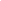   - В рамках Дней русской духовности и культуры «Сияние России» в п. Усть-Уда     организована  встреча жителей района с писателями России и творческим коллективом   «Афганцы Сибири»;   - В детской библиотеке п. Усть-Уда организована передвижная выставка Иркутской  областной детской библиотеки «Классные книжки для девчонок и мальчишек».  Общее число мероприятий проведенных учреждениями культуры района, составляет – 4372 мероприятия, на которых присутствовало 130650 человек.В рамках 80-летия писателя В.Г.Распутина, по отдельному плану, проведены районные мероприятия, в том числе в марте-месяце открыт экспозиционный павильон «Выстовочный зал В.Г.Распутина», установлена мемориальная доска на доме-музее в с. Аталанка, где провел детские годы писатель. Более двадцати спонсоров внесли денежные средства на строительство выставочного зала. В рамках социально-экономического сотрудничества на строительство израсходовано более семи миллионов рублей.  В рамках празднования 80-летия Иркутской области на достойном уровне организованы обменные гастроли с Аларским районом. В феврале жителям Аларского района были представлены: выставка Межпоселенческой центральной библиотеки о жизни и творчестве писателя-земляка В.Г.Распутина, выставка работ учащихся художественного отделения детской школы искусств, выставка мастеров декоративно-прикладного творчества Усть-Удинского района и большая концертная программа лучших коллективов и солистов  учреждений культуры района. В июне принимали творческую делегацию Аларского района на нашей территории.     В конце июня состоялся главный праздник района – День района. Состоялись спортивные соревнования по волейболу, мини-футболу, шахматам, шашкам и т.д. Конкурсы среди поселений, выставка мастеров выступление творческих коллективов и многое другое.  Значимым для района в 2017г стало участие трех учреждений культуры сельских поселений: КДЦ Светлолобовского  муниципального образования, КДЦ Среднемуйского муниципального образования, сельского Клуба д. Податовская Молькинского муниципального образования в областной программе «100 модельных домов культуры Приангарью» и  Федеральном партийном проекте «Местный дом культуры», тем самым привлечено на развитие учреждений культуры,  с федерального и областного бюджетов,  более  четырех миллионов рублей.Объем внебюджетных средств, полученных учреждениями культуры района от участия в 2017 году в конкурсах, грантах, проектах, от спонсоров   составил более шести миллионов рублей. Эти средства направлены на развитие культуры района.- В рамках благотворительной помощи фонда «Центр социальных программ» г. Красноярск, при содействии депутата Законодательного собрания А. А. Балабанова  приобретена звукоусилительная аппаратура для КДЦ   Аносовского муниципального образования - 65,6 тыс.руб.- В рамках социально-экономического сотрудничества приобретена звукоусилительная аппаратура для КДЦ Аталанского муниципального образования – 77,0 тыс.руб., прриобретено обучающее оборудоване для МКУДО Усть-Удинская районная детская школа искусств - 120,0 тыс.руб.- 50,0 тыс.руб выделены районной библиотеке для проведения на территории района областного фестиваля «Дни славянской письменности и культуры»Основные направления культурной политики и задачи на 2018 г. 1. Выполнение Плана мероприятий (дорожной карты), направленных на повышение эффективности сферы культуры в  районном муниципальном образовании «Усть-Удинский район».  2.   Реализация мероприятий муниципальной программы «Развитие культуры  районного муниципального образования «Усть- Удинский район» на 2015-2019г.г.».3.Укрепление материально-технической базы культурно-досуговых центров  с. Средняя Муя,  д.Податовская (КДЦ Молькинского муниципального образования)  через участие в   областной программе  «100 модельных Домов культуры Приангарью».4. Проведение текущих ремонтов в учреждениях культуры: Межпоселенческий районный дом культуры Усть-Удинского, Культурно-досуговый центр Балаганкинского муниципального образования, Культурно-досуговый центр Светлолобовского муниципального образования за счет участия  в Федеральном партийном проекте «Местный Дом культуры».5.  Решение организационных вопросов по разработке ПСД Дома культуры  с.  Молька.6.   Строительство библиотеки имени В.Г.Распутина в п. Усть-Уда в 2018-2019гг. с общим финансированием за два года в размере 31 628,6 тыс.руб.  7.   За счет финансирования проекта «Народные инициативы»  приобретение костюмов для детского творческого коллектива «Росынька» в размере 100,0 тыс.рублей; замена кровельного покрытия здания муниципального казенного учреждения дополнительного образования Усть-Удинская районная детская школа искусств – 878,2 тыс.рублей.                                                8.  Организация гастрольной деятельности областных учреждений культуры, выездных выставок областного краеведческого музея   на территории района. (Театр кукол «АИСТЕНОК» планирует приехать с гастролями в Усть-Удинский район весной – в апреле 2018г. Иркутский академический драматический театр им.Охлопкова – в октябре). 9.   Участие учреждений культуры района во всероссийских, областных, межрайонных  проектах, конкурсах, фестивалях, таких как: Международный фестиваль-конкурс «Юные дарования России»; Фестиваль «Поющее Прингарье»; Участие в  выставке областных мероприятий: «Троица», «Мы разные. Мы вместе», участие МКУДО Усть-Удинская РДШИ в зональном конкурсе «Первоцвет»  и т.д.10. Участие в  Проекте государственно-частного партнерства в сфере культуры и искусства по оказанию адресной материальной  поддержки   одаренным детям   «НОТА ДО- одаренным детям  Иркутской области».11.  Комплектование книжного фонда библиотек района за счет ФБ – 19,1 тыс.рублей, за счет ОБ – 22,2 тыс.руб., МБ – 5,0 тыс.рублей. 12. Гастрольная деятельность творческих коллективов МБУК «МРДК Усть-Удинского района», МКУДО «Усть-Удинская ДШИ» по Усть-Удинскому району, а также с концертами в РМО «Осинский район». Так планируется поездки по нашему району в рамках девятого мая, в Осинский район в мае и сентябре месяце.13. Дополнительно в бюджете предусмотрено финансирование:- 25,0 тыс.руб. - на приобретение акустической гитары для МКУДО Усть-Удинской РДШИ- 2 133,8 тыс.руб. - на замену кровли в МБУК «МРДК Усть-Удинского района»- 100,0 тыс.руб. - на приобретение обуви для танцевального коллектива «Славиния»Молодежная политика и спорт. Основополагающими показателями, отражающими результативность работы отдела по делам молодежи и спорта, является увеличение численности детей, подростков и молодежи, принимающих участие в мероприятиях, направленных на развитие молодёжной политики (конкурсы, игры, слеты, фестивали, форумы районного, областного и федерального уровней), создание молодежных общественных объединений, в том числе патриотической направленности, снижение влияния асоциальных факторов на подростков и молодежь, увеличение количества подростков и молодежи, систематически занимающихся спортом. Благодарностью правительства Иркутской области отмечен мэр района за занятое призовое место в рейтинге муниципальных образований Иркутской области в сфере «Молодежная политика». В 2017 году 1 человек из числа молодежи Усть-Удинского района принял участие в областном конкурсе «Молодежь Иркутской области в лицах» в номинации «Профессиональные достижения в сфере образования» и вошел в число победителей. Также 1 чел. из числа молодежи принял участие в выездной акции «Молодежь Иркутской области в лицах» (г.Иркутск). С целью представления Иркутской области как территории, объединяющей города, большие и маленькие поселения, уникальные и любимые жителями, 27 сентября 2017 года на территории района состоялся молодежный флешмоб «Мы – вместе!». В рамках реализации подпрограммы «Качественное развитие потенциала и воспитание молодежи Усть-Удинского района» на 2015-2020 годы муниципальной программы «Молодежная политика» на 2015 – 2020 годы были выделены денежные средства для организации следующих мероприятий: участие в VII Фестивале молодых избирателей «Будущее за молодежью!» (Ангарский район); участие в межрайонном фестивале-конкурсе детского творчества «Первоцвет» (п.Жигалово); участие в областном фестивале молодежных любительских театров «Алые паруса» (г.Иркутск); участие хореографического коллектива ансамбля «Славиния» в X Международном фестивале-конкурсе «Юные дарования России» (г.Иркутск); проведение районного праздника танца «Танцевальные узоры»; награждение победителя районного конкурса «Лучший ученик года» путевкой в ВДЦ «Океан». В 2017 году число отдохнувших в  ВДЦ «Океан» и «Орленок», МДЦ «Артек» составило 5 чел. В целях формирования системы патриотического воспитания при администрации РМО «Усть-Удинский район» создан Координационный совет по вопросам патриотического воспитания граждан и осуществляет деятельность региональный специалист по патриотическому воспитания. В апреле 2017 года исполнитель региональной системы по патриотическому воспитанию принял участие в научно-практической конференции «Военно-мемориальная работа в Иркутской области: достижения, проблемы, перспективы» с докладом «У России героев не счесть». В ноябре 2017 года обучающиеся образовательных организаций приняли участие в областном фестивале для лучших добровольцев Иркутской области 2017. По итогам фестиваля обучающимся выданы сертификаты участника, руководителю делегации вручено благодарственное письмо за помощь в организации и проведении областного фестиваля для лучших добровольцев Иркутской области 2017. Также вручен диплом за лучший проект областного фестиваля «Тропою Валентина Распутина». Ежегодно отделом по делам молодежи и спорта совместно с Иркутской походной войсковой казачьей общиной (руководитель – Щукин Андрей Николаевич) проводится военно-спортивная игра «Зарница» для обучающихся образовательных организаций.В течение 2017 года проведено 72 профилактических мероприятия, направленных на профилактику наркомании. Всего охвачено 1615 человек из числа несовершеннолетних, молодежи и взрослого населения Усть-Удинского района. Общая площадь выявленных очагов произрастания дикорастущей конопли в 2017 году составила . В 2017 году вынесено 40 предписаний об уничтожении наркосодержащих растений собственникам и пользователям земельных участков (в 2016 году – 7). В ходе контрольных рейдов составлено 4 протокола об административном правонарушении на пользователей земельных участков, которые не уничтожили очаги дикорастущей конопли в сроки, указанные в предписании. В результате проведения индивидуальной работы 1 человек из числа лиц, злоупотребляющих алкогольными напитками, прошел кодирование в ОГБУЗ «Иркутский областной психоневрологический диспансер». В 2017 году изготовлен 1 баннер, 1 тысяча листовок профилактической направленности и 13 футболок для добровольцев. На территории района действует муниципальная программа «Развитие физической культуры и спорта в Усть-Удинском районе на 2015-2020 год». В рамках данной программы были реализованы в 2017 году следующие мероприятия: соревнования по летним видам спорта, межрайонные соревнования по борьбе «Самбо», соревнования по мини-футболу, волейболу, шахматам, шашкам, самбо; участие сборной команды Усть-Удинского района в межрайонных соревнованиях по хоккею с мячом (г. Иркутск); участие в областных соревнованиях по «Самбо» с. Залари, с. Михайловка. Проведены спартакиады по разным видам спорта (спартакиада по летним видам спорта, спартакиада на «Кубок мэра», «Дня физкультурника» и т.д). В целом по подпрограмме «Развитие физической культуры и массового спорта», основного мероприятия «Организация вовлечения населения в занятия физической культурой и массовым спортом» на 2015-., израсходовано 230,70 тыс. руб. Помимо всего прочего в районе ведется популяризация прикладных видов спорта, такие как, стендовая стрельба, зимний лов рыбы. Активно ведется работа по внедрению ВФСК ГТО - функционирует муниципальный центр тестирования населения. В 2017 году был приобретен спортинвентарь для МБОУ ДЮСШ «Усть-Удинского района» на общую сумму 550 тыс. руб. Выделены средства на приобретение спортинвентаря для занятий физической культурой образовательным организациям: МКОУ Малышовская СОШ - 20000 р., МКОУ Светлолобовская СОШ - 20000 р. и МБОУ Усть-Удинская СОШ №2 – 14000 р.». Всего по подпрограмме «Развитие спортивной инфраструктуры и материально-технической базы в Усть-Удинском районе на 2015-.. основного мероприятия «Развитие спортивной инфраструктуры в Усть-Удинском районе» по мероприятию «Содействие в оснащении необходимым спортивным инвентарем» израсходовано 170,00 тыс. руб В целях реализации мероприятий, перечня проектов народных инициатив, удалось осуществить устройство покрытия многофункциональной спортивной площадки в р.п.Усть-Уда с установкой спортивного оборудования. На территории района функционирует 3 современные многофункциональные спортивные площадки (с. Новая Уда, с. Юголок, п. Усть-Уда). Основные задачи отдела по делам молодежи и спорта на 2018 год:Активизировать работу по созданию общественных молодежных организаций (патриотической направленности, волонтерского движения и добровольчества) 100 чел. Участие молодежных общественных объединений в реализации государственной молодежной политики на территории района.Обеспечение условий для реализации творческого, научного, интеллектуального потенциала молодежи.Разработка муниципальных нормативных актов, методических и информационных материалов, касающихся реализации государственной молодежной политики на территории района.Проведение социологических и других исследований среди населения района. Поддержка волонтерского движения.Совершенствование системы патриотического воспитания и допризывной подготовки молодежи в Усть-Удинском районе.Сокращение масштабов немедицинского потребления наркотических и психотропных веществ, формирование негативного отношения к незаконному обороту и потреблению наркотиков и существенное снижение спроса на них. Формирование негативного отношения в обществе к немедицинскому потреблению наркотиков, в том числе путем проведения активной антинаркотической пропаганды, повышения уровня осведомленности населения о негативных последствиях немедицинского потребления наркотиков и об ответственности за участие в их незаконном обороте.Формирование профессионального сообщества специалистов по профилактике наркомании для повышения эффективности антинаркотической профилактической деятельности.Организация и проведение районных и межрайонных спортивных мероприятий по различным видам спорта в соответствии с планом мероприятий.Укрепление и развитие материально-спортивной базы, привлечение к занятиям физической культурой и спортом населения района.Активизировать работу по внедрению ВФСК ГТО на территории РМО «Усть-Удинский район».Подготовка документов для включения района в рейтинг муниципальных образований на получение субсидий для строительства физкультурно-оздоровительного комплекса на территории р.п. Усть-Уда и многофункциональной спортивной площадки в Среднемуйском сельском поселении, с. Игжей.Социальная защита. На территории района в области социальной защиты и подведомственные Министерству соцзащиты Иркутской области действуют две организации.Областное государственное казенное учреждение «Управление социальной защиты населения,  в  цели деятельности которого входит оказание государственных услуг, выполнение работ и исполнение государственных функций в целях обеспечения реализации предусмотренных законодательством полномочий учредителя, а именно:На территории района может быть реализовано 117 мер социальной поддержки для 100 льготных категорий граждан, реализация которых осуществляется на территории Иркутской области. Из них:- региональные  меры социальной поддержки - 83,  предусмотренные 56-нормативно правовыми актами;- федеральные меры социальной поддержки - 34, предусмотренные 26 нормативно правовыми актами. За 2017  год в ОГКУ поступило 6625 обращений граждан, 10917 заявлений, по итогам их рассмотрений произведены выплату на сумму 120559 тыс. руб.Областное государственное бюджетное учреждение социального обслуживания «Комплексный центр социального обслуживания населения Усть – Удинского района».Структурными подразделениями учреждения являются:Отделение помощи семье и детям.Отделение социального обслуживания на дому.Отделение срочного социального обслуживания.Отделение сопровождения замещающих семей.Основные направления деятельности:-предоставление социальных услуг гражданам, признанными нуждающимися в социальном обслуживании, в соответствии с Порядками предоставления социальных услуг; - деятельность по выявлению и устранению причин и условий, способствующих безнадзорности и беспризорности несовершеннолетних; оказание, в рамках социального обслуживания, социальной, психологической и иной помощи несовершеннолетним, и их родителям или иным законным представителям в соответствии с ФЗ от 24 июня 1999 года №  120-ФЗ «Об основах системы профилактики безнадзорности и правонарушений несовершеннолетних».ОбразованиеВ  2017 учебном  году в системе образования функционировало в статусе юридических лиц  28 образовательных учреждений. В том числе 10 средних, 4 основных,  1 начальная школа,  11 ДОУ, 1 учреждение дополнительного образования, МКОУ Ключинская НОШ  приостановлена с 2014 года в связи с отсутствием заявлений. Кроме того, с детьми на территории района работает школа искусств и специальная коррекционная школа-интернат. Большим достижением для Усть-Удинского района является открытие летом 2017 года МБУ ДЮСШ Усть-Удинского района. В спортшколу приобретена спортивная база на сумму более 500,0 тыс. руб. Приобретены коньки, лыжи, спортивный комплекс для сдачи норм ГТО, тренажеры для занятий атлетикой. Данное учреждение реализует программы спортивной подготовки в сфере физической культуры и спорта. Контингент ДЮСШ составляет 62 ребенка.Общий контингент обучающихся системы общего образования на 01.09.2017 г. составляет 2166  человек, в том числе обучающихся по программам коррекционного развивающего обучения  104 человека. Дошкольным образованием охвачены  719 чел.  (46 % от числа детей в возрасте от 1 до 7 лет), что на 3 %  ниже уровня прошлого года (снижение числа детей дошкольного возраста в районе).Общее количество детей-инвалидов и детей с ОВЗ, состоящих на учете в управлении образования муниципального образования «Усть-Удинский район» - 159 человек (142 школьного, 17 дошкольного возраста. Охвачены образовательным процессом – 138 человек (в ОО – 131, в ДОО – 7). Дети – инвалиды и дети с ОВЗ, охваченные образовательным процессом, обучаются в 5 образовательныз организациях (в 7 коррекционных классах) – 60 человек, в общеобразовательных классах (на совместном обучении) – 71 человек.   6 ДОУ посещают 7 детей – инвалидов. Значительным плюсом в вопросе организации образования для детей с ограниченными возможностями здоровья является сохранение на территории Усть-Удинского района коррекционной школы. На данный момент в школе обучается 39 детей. Педагогическим составом школа укомплектована, материальная база имеется, хотя требует пополнения.  ПСД на окончание ремонта столовой разработана, находится в экспертизе. В течение 2018 года планируется запуск в эксплуатацию нового здания пищеблока.            Система дополнительного образования, как и в предыдущие годы, представлена детскими объединениями физкультурно-оздоровительной, художественно-эстетической, творческой, краеведческой направленности. Общее количество детей, посещающих кружки, составляет  1440 человек (66 %). В  сельской местности обучалось 60,5 %  школьников (1310 чел.), в городской – 39.5 % (856 чел.), на 1 % больше  прошлого года,  в условиях подвоза – 13% - 272 обучающихся из 15 населенных пунктов к 7 общеобразовательным учреждениям. В сравнении с прошлым  учебным годом подвоз обучающихся в ОУ уменьшился на 13 чел.Наибольшее количество обучающихся подвозится:            - МБОУ Молькинская СОШ – 110 ч: (Лабогай-37, Податовская-34, Ясачная-Хайрюзовка-14, Халюты-25).  Наименьшее количество обучающихся.            - МКОУ Чичковская ООШ - 4ч: (Бурундуй-4).Для указанных целей задействовано 9 единиц автотранспорта.Все транспортные средства соответствуют требованиям государственных стандартов, оснащены спутниковой системой Глонасс, тахографами.В связи с отсутствием дороги, подвоз обучающихся по маршрутам Аносово-Аталанка-Подволочное, Аносово-Ключи осуществляется родителями, которым  компенсируются затраты на ГСМ. Финансирование затрат на содержание и эксплуатацию автобусов в районе стабильное.Наполняемость классов в среднем по району составила 13.97 чел., на уровне прошлого года. КадрыВ системе образования работает 645 человек. В том числе 53 – административно-управленческий состав, 62 педагога дошкольного образования, 219 учителей, 311 человек прочего персонала. Молодых специалистов прибыло 2 человека. Единоразовую материальную выплату из бюджета района в размере 50 000 рублей получили молодые специалисты Максутова Юлия (МБОУ СОШ п. Усть-Уда), Караульских Виктор (МКОУ Малышевская СОШ)  Повышение квалификации   прошли  220 педагогов. Аттестацию на первую, высшую квалификационную категорию -20 человек.Уровень заработной платы соответствует линейке, утвержденной министерством образования Иркутской области для ОУ Усть-Удинского района, и составляет  26088,0 руб. в сфере дошкольного образования, 31466,0 руб. в общем образовании, 30137,0 руб. в учреждениях дополнительного образования. Размер средней заработной платы в сравнении с 2016 годом возрос.  Итоги государственной итоговой аттестации выпускников 9, 11 классов в 2017 годуВ 2017 году в районе выпускников 11 класса – 88  человек, на 23 человека больше прошлого года.  В  форме ЕГЭ сдавали все 88 человекВ районе действовал один ППЭ - МБОУ СОШ п. Усть-Уда для выпускников всех 10 МОУ. Для территорий труднодоступной местности в каждой аудитории КИМы распечатывались перед началом экзамена, сканирование ЭМ (бланки ответов выпускников) проводилось в штабе ППЭ и отправлялись на федеральный портал центра обработки информации ГИА.За счет местного бюджета в этом году приобретены сканер (поточный), металлоискатель, шкаф металлический, картриджи на сумму 96 720 рублей. По результатам государственной итоговой аттестации аттестаты о среднем общем образовании  получили 82 выпускника (93,2 %), из них 5 человек (6,1 %) награждены золотыми медалями «За особые успехи в учении» (Федерального и регионального значения). Золотые медали получили выпускники из МБОУ СОШ п. Усть-Уда – 3 человека, МБОУ «Усть-Удинская СОШ №2» - 2 человека. Все медалисты в рейтинге с лучшими результатами по двум обязательным предметам (русскому языку и математике) вошли в десятку лучших.В рейтинге с высокими результатами среди ОУ остаются – МКОУ Средне – Муйская СОШ, МБОУ Ново-Удинская СОШ. Улучшился результат по всем предметам в этом году в учреждениях – МБОУ СОШ п. Усть-Уда, МКОУ Юголукская СОШ.В рейтинге с худшими результатами ОУ – МКОУ Игжейская СОШ, Малышевская СОШ, МБОУ Молькинская СОШ, МБОУ «Усть-Удинская СОШ №2», МКОУ Аносовская СОШ. Окончили 11 классов со справками  6 выпускников (6,8 %), из МКОУ Аносовская СОШ – 3 чел., МКОУ Игжейская СОШ – 1 чел., МБОУ «Усть-Удинская СОШ №2» - 1 чел., МКОУ Светлолобовская СОШ – 1 человек.  В 2017 году в районе для выпускников 9 классов была организована работа трех ППЭ – МБОУ СОШ п. Усть-Уда, МКОУ Аносовская СОШ, МКОУ Средне-Муйская СОШ. Печать экзаменационного материала  (КИМы и бланки ответов)  проводилась за два часа до начала экзаменов в ППЭ, сканирование и отправка бланков ответов в РЦОИ г. Иркутск – из ППОИ – МБОУ СОШ п. Усть-Уда в день проведения экзамена до 22.00 часов. Большую ответственность несли технические специалисты при распечатке материалов  в ППЭ – МКОУ Аносовская СОШ и МКОУ Средне-Муйская СОШ.Всего выпускников 9 классов – 149/14 человек, сдавали ГИА в форме ОГЭ два обязательных и 2 по выбору – 146 чел., в щадящем режиме (в форме ГВЭ – 3 чел., по два обязательных предмета). В этом году основанием для получения аттестата об основном общем образовании являлось успешное прохождение ГИА-9 по четырем предметам - по русскому языку и математике (обязательные) и два предмета по выбору.Аттестат об основном общем образовании получили 148 человек (99,3 %)  – 113 выпускников (ГИА основного  периода) и 35 выпускников после 1 сентября текущего года (сентябрьской пересдачи). В МКОУ Малышевская СОШ - 1 (0,67 %)  выпускник отказался пересдавать экзамены в сентябрьские сроки, окончил школу со справкой.  Аттестат об основном общем образовании с отличием получили 5 человек (3,3 %).  Со свидетельством об обучении 9 классов выпущено – 14 человек.                                                         Дошкольное образование        На  территории РМО «Усть-Удинский район» внедрена Единая информационная система АИС «Комплектование», предусматривающая регистрацию и учёт детей, родители которых желают получить место в  образовательных учреждениях, реализующих программы дошкольного образования, в электронном виде через сайт госуслуг не выходя из дома или непосредственно в  образовательной организации или в УОМО.    Посещают образовательные организации, реализующие программу дошкольного образования 719 чел.   В течение года выделено  240 мест в дошкольные образовательные организации.   Стоящих  на учете для определения в дошкольные образовательные организации на 31.12. 2017года – 163 чел., из них  дети    В течение года продолжает остро стоять вопрос посещаемости и     заболеваемости среди детей, охваченных дошкольным образованием.          Среднегодовая численность всех детей составляла в 2016г.- 549 чел.. 2017г. – 464чел.       Число случаев заболеваний  в 2016г.- 6сл., в 2017г. 6сл.  Число дней, пропущенных воспитанниками по болезни  в 2016г. – 6 д/д, в 2017г. 5,5 д/д.  Как видно из приведённых выше цифр болеть дети стали не много меньше.  Информация об итогах летней оздоровительной кампании2017 года   В МО «Усть-Удинского района» разработана и утверждена муниципальная программа,  регламентирующая отдых, оздоровление и занятость детей  «Организация летнего отдыха, занятости и другие социальные направления», подпрограмма «Развитие системы отдыха и оздоровления детей в Усть-Удинском районе» на 2015-.г.За 2017 год  оздоровлением  и занятостью охвачено 2563  ребенка.      В период летней кампании . проведены следующие мероприятия:отдых и оздоровление за пределами региона - 4 чел. (Всероссийский детский центр «Океан», «Орленок», «Артек» из них отдохнули: ДОЦ «Орленок» - 2 чел., «Океан» - 1 чел. «Артек» - 1 чел.;в лагерях и санаториях Иркутской области из числа детей, находящихся в трудной жизненной ситуации планируется отдых 284 чел., из них: санаторий «Жемчужина Сибири» - 10 чел. (15.06-02.07.2017), ЗАО «Восток-Улан» (05.07.-22.07.2017, 14.08.-31.08.2017) – 20 чел., ДОЛ «Солнечный» - 15 чел. (14.06.-01.07.2017), ДОЛ «Солнечный» - 10 чел. (02.07.-19.07.2016), ООО «База отдыха Приморская» - 10 чел.(02.07.-19.07.2017), ООО «База отдыха Маломорская» - 15 чел. (16.07 - 02.08.2017),  ДОД ДСООЦ «Надежда» - 10 чел. (14.08.-31.08.2017), ДОЛ «Металлург» – 10 чел. (26.10.- 12.11.2017), СОЛ «Орленок» - 20 чел. (21.06.-08.07.2017), палаточный лагерь «Ангара» - 150 чел. (01.07.-14.07.2017); родители которых состоят в трудовых отношениях с организациями –14 чел, в том числе: ООО Санаторий «Кедр» - 6 чел., СЛ «Сосновая горка» - 8 челработа на пришкольных участках – 864 чел.,в школьных лесничествах – 20 чел.;временное трудоустройство несовершеннолетних в возрасте от 14 до 18 лет.- 98 чел.;иные формы отдыха (походы однодневные и многодневные, экскурсии и др.) –966  чел.;       Функционировали  9 лагерей (347 детей) с дневным пребыванием детей на базе образовательных учреждений.          В целях обеспечения отдыха, оздоровления, занятости детей и подростков Усть-Удинского района в период летней кампании 2017 года общий объем финансирования  составляет 2 706 666 рублей,   в том числе: областной – 1 857 640 рублей, местный – 849 026. Объем средств предусмотрен на: - организацию отдыха и оздоровления детей в лагерях с дневным пребыванием – 959 750 руб. из них: областной - 657 700 (питание), местный - 302 050 (питание, страхование, медикаменты, игровой материал, хозяйственные товары); - организацию малозатратных форм отдыха (походы, экспедиции, экскурсии и т.д.) – местный бюджет - 200 000 руб. (материально-техническая база);- организацию занятости несовершеннолетних – 414 916 руб. из них: областной (материальная помощь) – 149 940 руб., местный (заработная плата) – 264 976 руб.- организацию работы палаточного лагеря «Ангара» - 1 132 000 руб. из них: областной – 1 050 000 руб., местный – 82 000 руб.       При проведении анализа отдыха и оздоровления  детей  уровень детей охваченных отдыхом, оздоровлением, занятостью остается на уровне 2016 года. Объем финансирования увеличился на 9%.Ремонтные работы За счет социально-экономического сотрудничества с природопользователями оснащены компьютерами Светлолобовская и Балаганкинская школы.Основные направления работы сферы образования МО «Усть-Удинский район» в 2018 годуРеализация государственной программы «Развитие образования» на 2014-2018 годы»; обеспечение  выполнения Указов  Президента Российской Федерации от 7  мая . №№ 597-599 «О мероприятиях по реализации государственной социальной политики»  и «О мерах по реализации государственной политики в области образования и науки». Данное мероприятие реализуется через исполнение целевого показателя по заработной плате педагогическим работникам.Реализация Плана мероприятий («дорожной карты») «Изменения в отраслях социальной сферы, направленные на повышение  эффективности образования», утвержденного Распоряжением Главы Администрации РМО «Усть-Удинский район» № 141 от 17.06.2013 г. в части ликвидации очередности на зачисление детей в возрасте 3-7 лет в дошкольные образовательные организации, а также детей в возрасте до трех лет.  Данное мероприятие предполагает вхождение в рейтинг министерства образования Иркутской области строительства школы-детского сада в с. Новая Уда. (В 2018 году-разработка ПСД, оплата экспертизы проекта)	      III. Реализация муниципальной программы «Развитие системы образования РМО «Усть-Удинский район» на 2015-.г.»: 1. Привлечение молодых специалистов. Планируется выплата единовременного пособия в размере 50,0 тыс. руб. каждому молодому специалисту, оказание помощи в подготовке пакетов документов на строительство жилья.2. Создание без барьерной среды для детей с ограниченными возможностями здоровья. Планируется продолжить участие в региональной программе «Доступная среда» с целью обновления материальной базы кабинетов логопедов, психологов.3. Работа по повышению качества образования. Реализация муниципального проекта «Пять шагов к качеству», в котором предусмотрено обучение педагогов, проведение муниципального мониторинга качества знаний, участие в региональных оценочных процедурах –Всероссийских проверочных работах.4.Продолжение участия Усть-Удинского района в ведомственных программах по привлечению средств регионального, федерального бюджетов для улучшения инфраструктуры образовательных организаций:-обновление школьной мебели (Аносовская СОШ, Юголоксая СОШ) ;-оснащения пищеблоков через участие в региональных ведомственных целевых программах. Переданные полномочия.Лицензирование алкогольной продукции.По состоянию на 01.01.2018г. на территории РМО «Усть-Удинский район» действует 16 лицензий на право розничной продажи алкогольной продукции (3 лицензии выдано нашим лицензирующим органом и 13 лицензий выдано лицензирующими органами других муниципальных образований).Розничная торговля алкогольной продукции осуществляется в 69 объектах лицензирования, среди которых: в магазинах – 66, в предприятиях общественного питания – 3. Лицензиатами, получившими лицензии в других муниципальных образованиях, открыто 51 объектов лицензирования из 69, осуществляющих торговлю алкогольной продукции на всей территории района, что составляет около 85% от общего числа. В целом количество объектов лицензирования, осуществляющих розничную продажу алкогольной продукции, по сравнению с 2016г. увеличилось с 68 до 69 объектов (101,5%).За выдачу и продление лицензий в местный бюджет поступило сборов 718,5 тыс. руб. (2016г. – 140,5; 2015г. – 101 тыс.руб.: 2014г. – 80 тыс.руб.; 2013г.- 168 тыс.руб.; 2012г. - 484 тыс.руб.).Исполнение полномочий по лицензированию розничной продажи алкогольной продукции прекращены с 1 января 2018 года законом Иркутской области от 10.05.2017 года № 25-ОЗ.В сфере труда.Работа по проведению на территории Усть-Удинского района единой государственной политики в сфере труда осуществляется  в рамках   реализации Законов Иркутской области  «Об охране труда в Иркутской области», «О наделении  органов местного  самоуправления отдельными областными государственными полномочиями в сфере  труда», а также  полномочий органов местного самоуправления. Осуществляет работу по исполнению государственных полномочий главный специалист в сфере труда экономического отдела администрации Усть-Удинского района.Исполнение отдельных областных государственных полномочий в сфере  труда  за  2017 год осуществлено:1) по координации и методическому руководству работой служб охраны труда в организациях независимо от их организационно-правовых форм, расположенных  на  территории  района. Зарегистрировано 115 обращений в администрацию муниципального образования за консультацией по вопросам охраны труда. Оказано 120 консультаций по вопросам, относящимся  к областным полномочиям. 2) по организации  проведения  обучения  и  проверки  знаний   работников,  включая  руководителей и специалистов, в области охраны труда.Организована работа по информированию руководителей и специалистов организаций о порядке прохождения  обучения  по охране труда, о проводимых семинарах в области охраны труда. Опубликовано 4 публикации в средствах массовой информации на тему обучения и проверки знаний требований охраны труда.Информирование руководителей и специалистов организаций, работодателей – физических лиц о необходимости прохождения  ими обучения по охране труда, а также о проводимых семинарах организовано через средства массовой информации и на официальном сайте РМО «Усть-Удинский район».  3) по анализу состояния условий и охраны труда, причин несчастных случаев на производстве и профессиональных заболеваний на территории района.За прошедший период несчастных случаев со смертельным исходом в организациях РМО «Усть-Удинский район» не зарегистрировано.4) по организации учета потребности в средствах индивидуальной защиты, работа без применения  которых запрещена соответствующими нормативными правовыми актами.Необходимая информация об организациях, производящих и (или) реализующих специальную одежду, специальную обувь и средства индивидуальной защиты постоянно обновляется и доводится до руководителей организаций района через средства массовой информации. Для укрепления нормативной базы в отчетном периоде разрабатывались и утверждались  нормативных правовые акты в сфере труда, в области охраны труда органов местного самоуправления Усть-Удинского района.  За истекший период на уведомительную регистрацию поступило 10 коллективных договора. По результатам экспертизы подготовлено 8 замечаний сторонам социального партнерства и даны рекомендации по устранению выявленных нарушений. По результатам экспертизы выявленные нарушения устранены, специалистом администрации зарегистрировано 10 коллективных договора, срок действия которых 3 года.В 2017 году  подготовлено и опубликовано 10 публикаций  в средства массовой информации, в том числе по направлениям: специальная оценка условий труда- 4, обучение по охране труда-4, страхование от несчастных случаев на производстве и профессиональных заболеваний-2.Приоритетные задачи на 2018 год:Недопущения  несчастных случаев легких, тяжелых и  со смертельным исходом  на производстве и профессиональных заболеваний на территории района.Организация  проведения  обучения  и  проверки  знаний   работников,  включая  руководителей и специалистов, в области охраны труда в организациях района.В сфере социального партнерства увеличить заключения и регистрацию коллективных договоров.Осуществлять координацию и методическое руководства  работой служб охраны труда в организациях независимо от их организационно-правовых форм, расположенных  на  территории  района.Продолжить работу по информированию руководителей организаций через средства массовой информации публикаций,  в том числе по направлениям: специальная оценка условий труда- 5, обучение по охране труда-5, страхование от несчастных случаев на производстве и профессиональных заболеваний-3.Для укрепления нормативной базы в отчетном периоде разрабатывать и утверждать  нормативные правовые акты в сфере труда, в области охраны труда органов местного самоуправления Усть-Удинского района.  Административная комиссия.В соответствии с законом Иркутской области от 08.05.2009 г. № 20-оз «О наделении органов местного самоуправления областными государственными полномочиями по определению персонального состава и обеспечению деятельности административных комиссий» администрации РМО «Усть-Удинский район» переданы областные государственные полномочия по определению персонального состава административных комиссий и обеспечению их деятельности. За 12 месяцев  2017 году административной комиссией РМО «Усть-Удинский район» в рамках переданных полномочий, были проведены следующие мероприятия:1. Проведено 30 рейда по району, в том числе в период месячника по санитарной очистке, с целью выявления административных правонарушений и привлечения виновных лиц к административной ответственности. В ходе рейдов было составлено в целом 22 протокола. Вынесено письменно 60 предписаний на уборку придомовых территорий в срок 7-10 дней.2. Проведено 38 заседаний административной комиссии. Рассмотрено 161 вопрос, из них 91 материал, из них: 71 протокол об административных правонарушениях из них 35 протоколов – по факту нарушения правил благоустройства территории поселения,  23 административных протоколов составлено по факту нарушения общественного порядка, 11 протоколов по факту нарушения правил охраны жизни людей на водных объектах в Иркутской области, 1 протокол по факту нарушения ст. 7.1 КоАП РФ, самовольное занятие земельного участка гр-ном  Алабирдиевым Б.,  1 протокол по  ч.2  ст. 3 Закона Иркутской области  № 38-оз от 08.06.2010года « Об административной ответственности за неисполнение отдельных мер по защите детей от факторов, негативно влияющих на их физическое, интеллектуальное, психическое, духовное и нравственное развитие, в Иркутской области»,  за непринятие  мер, исключающих нахождение несовершеннолетнего,   в местах  включённых  в установленном порядке  в Перечень  мест, запрещённых для посещения детьми в ночное время  без сопровождения родителей ( лиц, их заменяющих) или лиц, осуществляющих мероприятия с участием детей перечень мест, утверждённый решением районной Думы от 26.12.2016года № 26/4 РД, с изменениями и дополнениями в Приложение к решению РД от 20.11.2013г. № 48/2 РД, от 29.12.2014года № 4/3 РД,  № 13/3 РД от 14.09.2010года, прекращено 20 материалов  на основании ст. 24.5 ;КоАП РФ (   11 материалов по п.1 ч.1 ст. 24.5 КоАП РФ, 5 материалов по п.2 ч.1 ст. 24.5 КоАП РФ, 1 материал по п.5 ч. 1 ст. 24.5 КоАП РФ, 3 материала по п.6 ч.1 ст. 24.5 КоАП РФ), 8 материалов поступивших из ОП №2 (дислокация р.п. Усть-Уда)МО МВД России «Боханский» были возвращены  в соответствии с  п. 4 ч.1 ст. 29.4 КоАП РФ ( неполноты представленных материалов) на доработку. 3. Всего в результате рассмотрения административных протоколов вынесено 34 предупреждений;Сумма наложенных штрафов: 42200 рублей ( вынесено 34 постановлений  о наложении  административных штрафов)Сумма взысканных штрафов: 36000  рублей ( из них добровольно оплачено 15000 рублей).  Направлено судебным приставам для взыскания 28 постановлений на сумму 29000 руб., 3 дела прекращено (1 связи с отсутствием состава правонарушения, 2 по сроку давности).Задачей административной комиссии РМО «Усть-Удинский район» на 2018 год по-прежнему является выявление административных правонарушений для пресечения их дальнейшего совершения, в целях улучшения благоустройства и санитарного состояния территорий муниципального района.Основной задачей административной комиссии РМО «Усть-Удинский район» на 2018 год по - прежнему является выявление административных правонарушений для пресечения их дальнейшего совершения.Комиссия по делам несовершеннолетних и защите их прав.Комиссия по делам несовершеннолетних и защите их прав  Усть-Удинского района, являясь координатором работы по профилактике семейного неблагополучия и жестокого обращения с детьми, по профилактике безнадзорности и правонарушений несовершеннолетних, выполняя государственные полномочия по защите прав детей, осуществляла меры по защите и восстановлению прав и законных интересов несовершеннолетних, выявлению и устранению причин и условий, способствующих безнадзорности, беспризорности, правонарушениям и антиобщественным действиям несовершеннолетних. Данные полномочия осуществлялись путем выявления, постановки на учет и организации индивидуальной профилактической работы с семьями, находящимися в социально опасном положении. За отчетный период в  Комиссию поступило 461 документ,  в том числе:  11 материалов об  уклонении несовершеннолетних от обучения, 122 материала о применении мер  воспитательного воздействия, 93 информации, сообщения и заключения органов полиции, опеки и попечительства, субъектов профилактики о необходимости проведения индивидуальной профилактической работы с семьями, в которых воспитываются  детей, права и интересы которых были нарушены родителями, 222 административных протокола (из них в отношении родителей и законных представителей - 181, в отношении несовершеннолетних - 40, в отношении иных лиц - 1). В адрес комиссии за 2017 год поступило 179 протоколов об административном правонарушении, составленных сотрудниками МВД России.В 2017 году на заседаниях Комиссии 34 несовершеннолетних и 49 семей поставлены на учет, членами Комиссии составлено 5 административных протоколов из них 4 – в отношении родителей (законных представителей (ч. 1 ст. 5.35 КоАП РФ), 1 – в отношении несовершеннолетнего (п. 4 ч. 1 ст. 3 ЗИО-107).  Проведено 20 рейдов членами Комиссии по исполнению Законов Иркутской области (в частности, №7-оз, № 38-оз), составлено 38 протоколов за выявление несовершеннолетних в местах, запрещённых для посещения детьми в ночное время без сопровождения родителей (лиц, их заменяющих) или лиц, осуществляющих мероприятия с участием детей, по каждому административному материалу принято решение, на родителей наложено административное наказание в виде штрафа. Один протокол составлен на индивидуального предпринимателя за непринятие мер, исключающих нахождение несовершеннолетнего в местах, включенных в установленном порядке в перечень мест, запрещенных для посещения детьми в ночное время без сопровождения родителей (лиц, их заменяющих) или лиц, осуществляющих мероприятия с участием детей.На профилактическом учёте в Комиссии состоит 31 несовершеннолетний, что на 29% больше, чем за аналогичный период прошлого года (2016г.-24 НЛ), при росте поставленных на профилактический учёт подростков на 25,9% (2016г.-27 чел., 2017г.-34 чел.) и при снижении снятых с учёта несовершеннолетних на 24,2% (2016г.-33 чел., 2017г.-25 чел.).На 01.01.2018 года на учете в комиссии по делам несовершеннолетних и защите их прав состоит 79 неблагополучных семей, в которых проживает 181 несовершеннолетний ребёнок. Произошло увеличение количества поставленных семей на учёт на 36,1% (2016г.-36, 2017г- 49), количество снятых семей с профилактического учёта за отчётный период на 11,6% меньше, чем за аналогичный период прошлого года (2016год- 43, 2017год-38). Основные задачи комиссии по делам несовершеннолетних и защите их прав РМО на 2018 год:-    усиление межведомственного взаимодействия по организации работы в отношении семей, состоящих на учете в банке данных семей, находящихся в социально-опасном положении;  -    выявление семей и несовершеннолетних, находящихся в социально-опасном положении;   -  проведение мероприятий, направленных на   противодействие жестокому обращению с детьми на территории Усть-Удинского района;- профилактика употребления спиртных, спиртосодержащих напитков и наркотических веществ несовершеннолетними, организация работы по формированию здорового образа жизни, контроль за организацией досуга несовершеннолетних;- профилактика повторных правонарушений и антиобщественных деяний несовершеннолетних, организация мероприятий, направленных на выявление и социальную реабилитацию безнадзорных детей и семей, находящихся в социально опасном положении;-  профилактика социального неблагополучия семей и социального сиротства на территории Усть-Удинского района;- вовлечение несовершеннолетних в занятия физической культурой, спортои и другой кружковой деятельностью;-    проведение    рейдов, в рамках исполнения Закона Иркутской области от 05.03.2010 № 7-оз «Об отдельных мерах по защите детей от факторов, негативно влияющих на их физическое, психическое, интеллектуальное, духовное и нравственное развитие, в Иркутской области».Субсидия на оплату жилого помещения и коммунальных услуг.Финансовое управление администрации  района является уполномоченным органом по предоставлению гражданам субсидии на оплату жилого помещения и коммунальных услуг. Субсидии предоставляются гражданам, на основании документов подтверждающих их собственность, в которой они зарегистрированы по месту постоянного жительства  и,   если их расходы на оплату жилого помещения коммунальных услуг, рассчитанные исходя из размера региональных стандартов нормативной площади жилого помещения, превышают величину, соответствующую максимально допустимой доли расходов граждан на оплату жилого помещения и коммунальных услуг в совокупном доходе семьи.В 2017 году за субсидией обратилось 32 семьи, выплачено субсидий на сумму 215,7 тыс.руб. при бюджете на финансовый год  265,1 тыс.руб., исполнение составило 81,4%.Архивное дело.В 2017 году проведены следующие мероприятия:1) в сфере обеспечения сохранности и государственного учета документов. - приняты меры по созданию нормативных условий  хранения документов в частности в архивохранилище постоянного хранения установлен модуль  автоматического пожаротушения, собраны металлические стеллажи, приобретенные в 2015 году; приобретен  картотечный шкаф для размещения описей						-   проведена проверка наличия и физического состояния 2(двух) фондов -   проведена техническая обработка 119 дел  по личному составу  Усть-Удинского лесхоза	 -   продолжилась работа по вводу данных в ПК «Архивный фонд» в  течении  года введена информация  по   2 фондам , внесено 683 заголовка дел. Итого на 01.01.2018 года в базу данных введено   - 95 фондов из них 93 фонда с историческими справками, что составляет 97,89%  хранящихся в архиве фондов, 80 фондов с аннотациями, что составляет 85,26%                                                                                                  	  - 142 описи, что составляет 100% от фактического количества  числящихся описей                                                                                                                        12096 единиц хранения, что составляет  88,8 % от общего количества дел в архиве  2) в сфере комплектования.      									- в результате оказанной методической и практической помощи организациям – источникам комплектования архива - в течение 2017 года согласовано 1 инструкция по делопроизводству, 2 номенклатуры дел. 									-  упорядочили документы 25 организаций – источники комплектования архива. Утверждены и согласованы описи на 700 дел.  В организациях- источниках комплектования числится 2727 дело управленческой  документации и 6848 дело по личному составу.В архив принято 325 дел управленческой документации. Итого на 1 января 2018 года в архиве числится 13621 дело.					3) в сфере  использования архивных документов.						- продолжилась работа по сканированию  архивных документов. Сканированию подвергаются постановления и распоряжения администрации Усть-Удинского района. За 2017 год отсканировано 14 дел 2443 листов. Всего  нарастающим итогом за 2015-2017 годы отсканировано  8383 листа.Продолжилась работа по исполнению запросов граждан и организаций. За прошедший год исполнено 390 запросов, в том числе 309 социально-правовых запроса и 81 тематический. Продолжается сотрудничество с  Управлением пенсионного фонда в Усть-Удинском районе, в том числе взаимодействие в электронном виде. По запросам ПФР было подготовлено  105  ответов.  В 2017 году началась подготовка к юбилейным мероприятиям, связанным со 100- летием государственной архивной службы России. Подготовлены информации по истории муниципального архива и для юбилейного буклета.4) в сфере правового, организационного и информационного обеспечения. -заведующая сектором архива приняла участие в работе Совета по архивному делу при архивном агентстве Иркутской области в марте 2017 года;  круглого стола , проводимого в муниципальном архиве г. Шелехов в марте 2017 года на тему «Использование архивных документов в целях сохранения и популяризации архивных документов». В мае 2017 приняла участие в тематическом семинаре, проводимом на базе МКУ «муниципальный архив г. Усолье-Сибирское»  «Организация проведения информационных мероприятий».					- продлен договор  с ОАО «ИнфоТеКС Интернет Траст» на использование ПК VipNet  с функцией СКЗИ и ЭЦП, тем самым продлено сотрудничество с отделением пенсионного фонда в Усть-Удинском районе по межведомственному электронному взаимодействию.- разработана Технологическая схема предоставления муниципальной услуги «Исполнение запросов граждан и организаций по документам архивных фондов». - внесены изменения в четыре  административных регламента по предоставлению муниципальных услуг.	Приоритетные задачи на 2018:В сфере обеспечения сохранности и государственного учета документов  -продолжить работу по повышению пожарной безопасности и установить в оставшихся архивохранилищах систему автоматического пожаротушения. Продолжить работу по вводу информации в программный комплекс «Архивный фонд»; - провести паспортизацию  архива по состоянию  на 01.01.2019 года.В сфере комплектования:  -организовать и  провести паспортизацию архивов организаций-источников комплектования  муниципального архива по состоянию на 01.12.2018-  продолжить  в практику работы проведение проверок качества упорядочения дел в организациях- источниках комплектования  архива на стадии составления описей дел;В сфере использования архивных документов    - внедрение в деятельность новой редакции «Порядка использования архивных документов в государственных и муниципальных архивах Российской Федерации»;                      -  подготовить и провести  в соответствии с  планом юбилейные мероприятия посвященные 100-летию архивной службы России;В сфере правого, организационного и информационного обеспечения        -принимать своевременные меры по пресечению нарушения законодательства об архивном деле в Российской Федерации;                               - осуществлять мероприятия по выполнению решений Совета по архивному делу при архивном агентстве Иркутской области;                             - принять участие в реализации регионального Плана мероприятий по подготовке и проведению празднования 100-летия государственной архивной службы России:                                                                                                         - провести инструктаж сотрудников архива на знание законодательства о персональных данных;                                                                                       - продолжить своевременное  размещение   информации о составе и содержании архивных документов на страничке архива  официального сайта администрации Усть-Удинского района;                                                                    - продолжить перевод описей в электронный вид для дальнейшего размещения описей в сети Интернет на сайте администрации Усть-Удинского района на страничке архива.Организационные вопросы администрации района.В 2017 году по вопросам, входящим в компетенцию районной администрации и мэра района принято 397 постановлений и 654 распоряжения. По личному составу- 58 распоряжений. В регистр муниципальных нормативных правовых актов Иркутской области подготовлено и направлено 42 нормативных правовых актов. В 2017 году подготовлено 2 проекта решений о внесении изменений в Устав муниципального образования, 29 проектов направлено в районную думу, из них 28 принято в виде решений думы.В . прошло 12 заседаний административного совета, на которых было рассмотрено 48 вопросов, из них 32, носили информационный характер, по остальным приняты рекомендации. Вопросы, которые стояли на контроле и рассматривались регулярно: о противопожарных мероприятиях, о реализации программ,  в том числе о реализации программы по переселению из ветхого и аварийного жилья, о мероприятиях по безопасности на водных объектах. В 2017 году прошло 7 заседаний наградного совета. Почетной грамотой мэра района награждено 5 граждан, грамотой мэра 12, благодарностью мэра района- 32, оказано содействие в подготовке документов на грамоту Губернатора Иркутской области- 10, благодарность Губернатора- 18, Благодарственное письмо Губернатора-15. В . наградой «ЗА ЗАСЛУГИ ПЕРЕД УСТЬ-УДИНСКИМ РАЙОНОМ», награждены следующие граждане:1. Горячкина Г.В., председатель Усть-Удинского Райпо.2. Милентьева Л.М., начальник РФУ.3. Парфенов В.С., учитель физической культуры Малышевской школы.В 2017 году знаком общественного поощрения к 80- летию Иркутской области награждено 15 граждан Усть-Удинского района и одно учреждение.В 2017 году в соответствии с муниципальным заданием было подготовлено и отпечатано 50 выпусков газеты «Усть-Удинские вести», в которых публиковались нормативные документы, актуальные вопросы и задачи, которые решаются администрацией. На выпуск газеты из местного бюджета выделено 584,5 тыс. рублей, заработано организацией 319 318 рублей. Продолжает функционировать официальный сайт администрации района, где размещается вся информация об органах местного самоуправления. Данный сайт имеет различные полезные ссылки, которые позволяют быстро пользоваться Интернет ресурсами.За отчетный период в администрацию Усть-Удинского района поступило 63 письменных, 210 устных обращений, в ходе личного приема должностных лиц. Основные вопросы которые поднимались в обращениях: по обеспечению жильем, транспортное обслуживание между поселками, тарифы в жилищно- коммунальном комплексе, вопросы благоустройства в поселениях, жалобы на глав поселений, отсутствие медпомощи в полном объеме, несанкционированные свалки, несанкционированная торговля на улице и вырубка леса. По всем обращениям приняты решения или даны разъяснения. Предложений граждан, которые можно было бы учесть при разработке НПА, в 2017 году не поступало. Обращений коррупционной направленности не поступало. Нарушений при предоставлении сведений о доходах и расходах муниципальных служащих не выявлено.Я благодарю всех депутатов, администрации поселений, коллег за совместную проведенную работу в 2017 году, признателен за понимание и конструктивный диалог и желаю всем плодотворной работы в текущем 2018 году.КатегорияЦелевые показатели уровня заработной плате, руб. Фактическое выполнениев 2017 году, руб.Достижение целевых показателей, %КатегорияЦелевые показатели уровня заработной плате, руб. Фактическое выполнениев 2017 году, руб.Достижение целевых показателей, %Педагоги общего образования29 80030699103Педагоги дошкольногообразования26 08826 250100Педагоги дополнительногообразования:30 13730 211101Врачи57 02556 26099Средний медицинский персонал24 07426 653111Младшиймедицинский персонал15 61716 630106Работники учреждений культуры25 81726 034101НаименованиеФакт 2016 годПлан 2017 годФакт 2017 год% исполненияТемп ростаДоходы, всего539 362,5816 812,8794 062,797,247,2налоговые и неналоговые доходы90 451,786 007,089 004,7103,5-1,6безвозмездные поступления448 910,8730 805,8705 058,096,557,1Расходы590 720,9842 765,1799 778,694,935,4№ п/пНаименование показателей2015год2016год2017год% к .% к .1.Заготовка древесины всего, в том числе по лесничествам:- Усть-Удинское- Нижнеилимское2167,91286,2881,72441,61412,91028,72516,01606,8909,211612510310311488,4Вид транспортаГодыГодыГодыГодыГодыВид транспорта20132014201520162017Автомобильный139,55,13,33,82018г.2019г.Областной бюджет15 023,615 023,6Местный бюджет790,7790,7Всего:15 814,315 814,3Средние   школыСредние   школыВиды работОбъем финансирования (тыс. руб.)1МБОУ  СОШ  п. Усть – Уда Замена освещения в спортзале, коридоре первого этажа156,02МБОУ « Усть – Удинская СОШ № 2»Капитальный ремонт гостиницы под начальную школу6766,73МКОУ  Аносовская СОШКапитальный ремонт здания школы29119,1374МКОУ  Игжейская СОШРемонт канализации, кровли5269,15МКОУ  Малышевская СОШКапитальный ремонт спортзала4026,06МБОУ  Молькинская СОШМодернизация котельной326,67МБОУ  Ново – Удинская СОШЗамена светильников63,88МКОУ  Светлолобовская СОШКапитальный ремонт спортзала2271,659МКОУ  Средне – Муйская СОШРазработка ПСД на реконструкцию части здания399,010МКОУ  Юголукская СОШОкончание ремонта пищеблока, первый этап ремонта  основного здания школы17213,75Основные   школыОсновные   школыОсновные   школы11МКОУ  Аталанская ООШРемонт электропроводки10,012МКОУ  Балаганкинская  ООШСтроительство здания спортзала, приобретение здания пищеблока35,013МКОУ  Подволоченская  ООШОтделочные работы, ремонт пола50,014МКОУ  Чичковская  ООШУтепление теплотрассы10,015МКОУ  Кижинская  НОШПервый этап капитального ремонта здания школы1683,5Детские   садыДетские   садыДетские   сады1МБДОУ д/с «Колокольчик» Ремонт трассы135,83МКДОУ Юголукский д/с «Солнышко» Полная замена электропроводки535,04МКДОУ Игжейский д/сПриобретение кровельного материала255,05МКДОУ Малышевский д/сКапитальный ремонт пищеблока3000,06МКДОУ д/с с. Молька Пристрой пищеблока к зданию60,07МКДОУ Ново – Удинский д/с Подготовка проекта на строительство школы- детского-сада на 169 мест.8МКДОУ Светлолобовский  д/сПриобретение кровельного материала333,09МКУ ДО Усть-Удинский районный дом детского творчестваТекущий ремонт